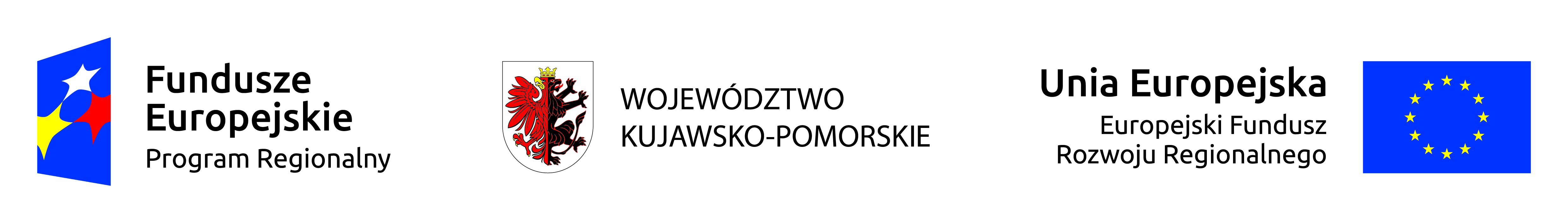 GMINA GNIEWKOWOZnak: RZp.271.1.1.2018S P E C Y F I K A C J A   I S T O T N Y C H   W A R U N K Ó WZ A M Ó W I E N I ATryb postępowania - przetarg nieograniczonyPodstawa prawna - art. 39 ustawy Prawo zamówień publicznychZamówienie dotyczy - roboty budowlanePRZEDMIOT ZAMÓWIENIA:„Termomodernizacja budynku Szkoły Podstawowej nr 1 i Hali Widowiskowo- Sportowej w Gniewkowie”Ogłoszenie o zamówieniu zamieszczono:w Biuletynie Zamówień Publicznych Nr 504864-N-2018 w dniu 12.01.2018 r.strona internetowa Gminy Gniewkowo www.gniewkowo.bipgmina.pl - w dniu  12.01.2018 r.tablica ogłoszeń w Urzędzie Miejskim w Gniewkowie  – w dniu 12.01.2018 r.Gniewkowo, dnia  12.01.2018 r. Zatwierdzam:SPECYFIKACJA ISTOTNYCH WARUNKÓW ZAMÓWIENIAdot.: postępowania o udzielenie zamówienia publicznego. Numer sprawy: RZp.271.1.1.2018 Nazwa zadania: Termomodernizacja budynku Szkoły Podstawowej nr 1 i Hali Widowiskowo- Sportowej w GniewkowieI.  Nazwa (firma) oraz adres zamawiającego:Nazwa zamawiającego 	Gmina GniewkowoAdres zamawiającego 	ul. 17 Stycznia 11Kod Miejscowość 	88-140 GniewkowoTelefon: 	52/ 354 30 08  Faks: 	52/ 354 30 37adres strony internetowej 	www.gniewkowo.bipgmina.pladres poczty elektronicznej 	zamówienia@gniewkowo.com.plGodziny urzędowania:                     - poniedziałek, środa, czwartek od godz. 7:00 do godz. 15:00                                                          	- wtorek od godz. 8:00 do godz. 17:00                                                          	- piątek od godz. 7:00 do godz. 14:00II. Tryb udzielenia zamówienia1.	Postępowanie prowadzone jest zgodnie z przepisami ustawy z dnia 29 stycznia 2004 roku Prawo zamówień publicznych tekst jednolity wprowadzony Obwieszczeniem Marszałka Sejmu z dnia 20 lipca 2017 r. w sprawie ogłoszenia jednolitego tekstu ustawy - Prawo zamówień publicznych, opublikowany w Dz. U. z 2017 r. poz. 1579 wraz ze zmianami wprowadzonymi ustawą z dnia 22 czerwca 2016 r. o zmianie ustawy - Prawo zamówień publicznych oraz niektórych innych ustaw (Dz. U. z 2016 r. poz. 1020), (zwanej dalej również "ustawą Pzp") a także wydane na podstawie niniejszej ustawy rozporządzenia wykonawcze dotyczące przedmiotowego zamówienia publicznego, a zwłaszcza:1)	Rozporządzenie Ministra Rozwoju z dnia 26 lipca 2016 r. w sprawie rodzajów dokumentów, jakich może żądać zamawiający od wykonawcy w postępowaniu o udzielenie zamówienia (Dz. U.  z 2016 r. poz. 1126),2)	Rozporządzenie Prezesa Rady Ministrów z dnia 28 grudnia 2015 r. w sprawie średniego kursu złotego w stosunku do euro stanowiącego podstawę przeliczania wartości zamówień publicznych (Dz. U. z 2015 r. poz. 2254),3)	Rozporządzenie Prezesa Rady Ministrów z dnia 28 grudnia 2015 r. w sprawie kwot wartości zamówień oraz konkursów, od których jest uzależniony obowiązek przekazywania ogłoszeń Urzędowi Publikacji Unii Europejskiej (Dz. U. z 2015 r. poz. 2263).2.	Postępowanie prowadzone jest w trybie przetargu nieograniczonego o wartości szacunkowej  poniżej progów ustalonych na podstawie art. 11 ust. 8 Prawa zamówień publicznych.        3.  Podstawa prawna wyboru trybu udzielenia zamówienia publicznego: art. 10 ust. 1 oraz art. 39 – 46 Prawa zamówień publicznych.4.	W zakresie nieuregulowanym w niniejszej Specyfikacji Istotnych Warunków Zamówienia (zwanej dalej "SIWZ" lub "specyfikacją"), zastosowanie mają przepisy ustawy Pzp.III. Opis przedmiotu zamówieniaKody Wspólnego Słownika Zamówień CPV: Główny kod:45321000-3 Izolacja cieplnaKody dodatkowe:45453000-7 Roboty remontowe i renowacyjne45443000-4 Roboty elewacyjne45324000-4 Roboty w zakresie okładziny tynkowej45262522-6 Roboty murarskie45442100-8 Roboty malarskie45421132-8 Instalowanie okien45421131-1 Instalowanie drzwi45261210-9 Wykonywanie pokryć dachowych45310000-3 Roboty w zakresie  instalacji elektrycznych45330000-9 Roboty instalacyjne wodno- kanalizacyjne i sanitarne45331100-7 Instalowanie centralnego ogrzewaniaPrzedmiotem zamówienia jest termomodernizacja budynków Szkoły Podstawowej nr 1 i Hali Widowiskowo- Sportowej w Gniewkowie przy ulicy Toruńskiej 40.Zamówienie  dotyczy   ocieplenia przegród pionowych i poziomych budynków Szkoły Podstawowej nr 1 i Hali Widowiskowo- Sportowej w Gniewkowie. W  zakres zadania wchodzi wykonanie następujących prac: - ocieplenie ścian styropianem, - ocieplenie ścian fundamentowych styropianem ekstrudowanym,- ocieplenie dachów niewentylowanych  styropapą, - ocieplenie stropodachów wentylowanych granulatem wełny mineralnej, - wymiana stolarki okiennej  na okna PCV, - wymiana drzwi zewnętrznych na drzwi aluminium, -modernizacja instalacji centralnego ogrzewania w zakresie całkowitej wymiany z zachowaniem tras i przebić przez przegrody budowlane,-remont kotłowni w zakresie wymiany całości urządzeń i rurociągów technologicznych, zasilania elektrycznego i przebudowę instalacji gazowej.    Powierzchnia działek lokalizacyjnych (dz. nr 350/2 - 6054,0 m2 , dz. nr 350/3 – 8490,0 m2 , dz. nr 353/2 – 46,0 m2 ), na których usytuowany jest kompleks dydaktyczno- sportowy wynosi 14 590,0 m2.Powierzchnia  zabudowy obiektu dydaktycznego wynosi 1282 m2. Powierzchnia hali widowiskowo- sportowej wynosi 1338 m2.Planowane prace dociepleniowe ścian w technologii „lekkiej mokrej”. Projektuje się docieplenie ścian poniżej terenu i w strefie cokołu przy użyciu płyt styropianowych EPS 100-038 oraz docieplenie ścian budynków powyżej cokołu przy użyciu płyt styropianowych EPS 70-040. W strefie cokołowej projektuje się wykonanie okładziny z płytek klinkierowych lub zastosowanie faktury  „cegły” w tynku, na pozostałej powierzchni ścian wykończenie elewacji tynkiem mineralnym cienkowarstwowym o fakturze baranka malowanym farbami silikonowymi.Projektuje się docieplenie stropodachów dwudzielnych granulowaną wełną mineralną, stropodachów jednodzielnych styropapą wraz z dodatkowym pokryciem papą termozgrzewalną.Projektuje się wymianę okien drewnianych na okna PCV, wymianę drzwi zewnętrznych na drzwi aluminium, modernizacja instalacji centralnego ogrzewania w zakresie całkowitej wymiany z zachowaniem tras i przebić przez przegrody budowlane oraz remontem kotłowni w zakresie  technologii.Szczegółowy zakres przedmiotu zamówienia zawiera: projekt budowlany, specyfikacja techniczna wykonania i odbioru robót budowlanych  i przedmiar robót – załączniki do SIWZ.Rozwiązania równoważne.Jeżeli w dokumentach opisujących przedmiot zamówienia znajdują się nazwy materiałów, urządzeń czy wyposażenia lub jakichkolwiek innych wyrobów lub produktów, to służą one jedynie i wyłącznie określeniu pożądanego standardu wykonania i określenia właściwości i wymogów techniczno - użytkowych założonych w dokumentacji technicznej dla danego typu rozwiązań, nie są obowiązujące i należy je traktować, jako propozycje projektanta. Nie są one wiążące przyszłego wykonawcę do ich stosowania. Wykonawca może zastosować materiały, wyposażenie czy urządzenia równoważne o parametrach techniczno – użytkowych odpowiadających co najmniej parametrom materiałów i urządzeń zaproponowanych w dokumentacji projektowej i STWiOR.Wykonawca ma obowiązek posiadać w stosunku do materiałów równoważnych dokumenty potwierdzające pozwolenie na zastosowanie/ wbudowanie aprobaty techniczne.Dopuszcza się równoważne  materiały pod warunkiem, że:zagwarantują one realizację zamówienia zgodnie z założeniami jakościowymi, technologicznymi i eksploatacyjnymi zawartymi w dokumentacji projektowej i STWiOR,zapewnią uzyskanie parametrów  technicznych, technologicznych i jakościowych co najmniej równych parametrom założonym w dokumentacji projektowej i STWiOR.Wykonawca składający ofertę równoważną będzie zobowiązany do udowodnienia Zamawiającemu, że oferowane przez niego   materiały są równoważne w stosunku do zaproponowanych w projekcie. Wykonawca przedstawi niezbędne informacje dotyczące przyjętych do oferty materiałów potwierdzające równoważność oferowanych materiałów w stosunku do zaproponowanych w projekcie.   5. Warunki gwarancji i rękojmi.Zamawiający wymaga od wykonawcy, że odpowiedzialność za wady przedmiotu zamówienia zostanie rozszerzona poprzez udzielenie  gwarancji i rękojmi.Wykonawca udzieli Zamawiającemu gwarancji i rękojmi na wykonany przedmiot zamówienia i wbudowane materiały   przez okres co najmniej:  36 miesięcy licząc od podpisania protokołu końcowego odbioru robót.Szczegółowe zasady wykonywania warunków gwarancji i rękojmi zawarto we wzorze umowy  stanowiącej załącznik do SIWZ.6. Wykonanie przedmiotu zamówienia.Roboty budowlane należy wykonać z należytą starannością oraz z wiedzą techniczną, obowiązującymi  przepisami BHP, ppoż. i sztuką budowlaną, a także zgodnie z poleceniami inspektora nadzoru, zgodnie z załączoną dokumentacją projektową, STWiOR  oraz wytycznymi określonymi w niniejszej SIWZ wraz z załącznikami, pytaniami i odpowiedziami udzielonymi w  trakcie procedury o udzielenie zamówienia publicznego.Realizacja zamówienia podlega prawu polskiemu, w tym w szczególności ustawie z dnia 7 lipca 1994 r. Prawo Budowlane (Dz.U. z 2017 r. poz. 1332 z późn. zm.).Roboty budowlane należy prowadzić tak, aby nie kolidowały z funkcjonowaniem Szkoły Podstawowej- budynek A w Gniewkowie. Wymaga się szczególnej ostrożności w prowadzeniu prac, w szczególności zapewnienia odpowiednich zabezpieczeń i osłon, utrzymywanie placu budowy w należytym porządku. W związku z tym Wykonawca zobowiązuje się do:a) utrzymywania terenu budowy w stanie wolnym od przeszkód komunikacyjnych oraz usuwania na bieżąco zbędnych materiałów, odpadów i śmieci,b) umożliwiania wstępu na teren budowy pracownikom jednostek sprawujących funkcje kontrolne oraz upoważnionym przedstawicielom Zamawiającego.Zamawiający informuję, iż logistyka i prowadzenie robót w obiekcie muszą być uzgodnione z użytkownikiem- Panią Dyrektor Dorotą Gliwińską. Roboty głośne i uciążliwe dla otoczenia będą mogły być wykonywane w terminach uzgodnionych z Zamawiającym oraz użytkownikiem.Wykonanie robót będzie się uważać za zakończone – odbiór końcowy, jeżeli odbiór nastąpi bez wad istotnych, zostaną zakończone wszystkie prace wchodzące w przedmiot zamówienia oraz obiekt będzie spełniał wymagania projektowe.Wykonawca ze środków własnych zakupi i dostarczy na budowę wszelkie elementy, urządzenia i materiały konieczne do wykonania robót budowlanych, instalacji, jak również przeznaczone do robót przewidzianych w dokumentacji projektowej.Elementy wyposażenia (urządzenia) muszą być produktami należytej jakości, fabrycznie nowymi, kompletnymi, nieużywanymi, wolnymi od wad materiałowych, konstrukcyjnych i prawnych.Wykonawca ma obowiązek posiadać w stosunku do użytych materiałów, wyposażenia i urządzeń dokumenty potwierdzające pozwolenie na zastosowanie/wbudowanie. Dokumentami mogą być certyfikaty wydane przez jednostkę oceniającą zgodność.                     Zabrania się stosowania materiałów nieodpowiadających wymaganiom obowiązujących Norm oraz o innych parametrach niż zaproponowane w projekcie, a także stosowania materiałów niewiadomego pochodzenia.Wyroby budowlane użyte do wykonania robót muszą odpowiadać wymaganiom określonym w obowiązujących przepisach, tj. w szczególności ustawie o wyrobach budowlanych  i  ustawie Prawo budowlane.Wykonawca zrealizuje roboty zgodnie z dokumentacją projektową oraz wykona wszelkie towarzyszące czynności niezbędne do zrealizowania całego zadania. Wykonawca bierze na siebie pełną odpowiedzialność za prawidłowe wykonanie, uruchomienia, regulację i działanie urządzeń, jak również za jakość wykończeni, a także jakość przeprowadzonych prac odtworzeniowych związanych z naprawami naruszonej w trakcie robót tkanki budowlanej i instalacyjnej obiektu.Wykonawca zabezpieczy składowane tymczasowo na placu budowy materiały  – do czasu ich wbudowania, przed zniszczeniem, uszkodzeniem, kradzieżą albo utratą jakości, właściwości lub parametrów oraz udostępni do kontroli przez inspektora nadzoru.Wykonawca po wykonaniu robót przygotuje wszelkie wymagane dokumenty do zgłoszenia o zakończeniu robót, w tym dokumentację powykonawczą i mapę inwentaryzacyjną w skali 1:500. Dokona również uzgodnień, uzyska wszelkie wymagane opinie i decyzje niezbędne do wykonania kompletnego dzieła w celu przekazania go do użytku. W tym przeprowadzenia pozytywnych odbiorów przez instytucje określone w polskim prawodawstwie i pokryje wszelkie koszty z tym związane.Wykonawca po zakończeniu robót zwróci Zamawiającemu otrzymaną oryginalną dokumentację projektową oraz  złoży geodezyjną inwentaryzację powykonawczą – dokonaną przez uprawnionego geodetę; mapy muszą być potwierdzone w zasobach geodezyjnych Starostwa Powiatowego w Inowrocławiu – przekazane Zamawiającemu.  Dokumentacja powykonawcza podlega akceptacji przez Zamawiającego.Dokumentację powykonawczą należy wykonać w formie autoryzowanego wydruku z opisem w formie papierowej oraz na nośniku elektronicznym w przypadku nieistotnych zmian od zatwierdzonego projektu budowlanego.Przed przystąpieniem do robót ziemnych należy upewnić się czy na terenie inwestycji nie występują urządzenia podziemne (kable, rurociągi itp.) mogące ulec uszkodzeniu w czasie robót. Wykonawca, jako wytwórca odpadów, jest odpowiedzialny za odzysk lub unieszkodliwienie wszelkich odpadów powstałych w trakcie realizacji robót stanowiących przedmiot zamówienia oraz do wskazania miejsca i procesu zastosowanego odzysku lub unieszkodliwienia tych odpadów.  W kosztach ogólnych należy uwzględnić między innymi : uregulowanie opłat i kosztów dozoru budowy i odbioru elementów przedmiotu zamówienia,koszty zabezpieczenia wykonywania robót,czasowe zajęcie gruntów nie należących do Zamawiającego oraz koszty, opłaty 
i odszkodowania z tym związane (jeżeli wystąpi),poniesienie kosztów odszkodowań za szkody wyrządzone podczas prowadzenia robót budowlanych itp.Prace w rejonie kolizji i zbliżeń do sieci telekomunikacyjnych TPSA należy prowadzić pod nadzorem pracownika TPSA (jeżeli wystąpi),Wykonywanie prac w rejonie kolizji oraz zbliżeń z liniami kablowymi elektroenergetycznymi możliwe jest przy użyciu sprzętu mechanicznego tylko po wcześniejszym zawiadomieniu operatora sieci. W innym przypadku prace należy prowadzić ręcznie. W rejonie czynnych sieci gazowych roboty ziemne należy prowadzić systemem ręcznym, nie składować mas ziemi i materiałów, nie pracować sprzętem ciężkim. Wykonawca będzie wykonywał roboty w sposób ciągły, bez przerw w okresie wykonywania zamówienia.Teren wykonywania robót musi być  odpowiednio oznakowany i zabezpieczony przed dostępem osób trzecich.Wykonawca ponosi pełną odpowiedzialność za powstałe szkody, wynikające z jego własnych działań i zaniechań, jak również z działań i zaniechań jego pracowników oraz osób trzecich, którym realizację przedmiotu umowy powierza, lub którymi przy realizacji przedmiotu umowy się posługuje.Wykonawca jest zobowiązany do opracowania i przekazania Zamawiającemu harmonogramu rzeczowo- finansowego, określającego kolejność wykonywania robót oraz terminy rozpoczęcia i zakończenia poszczególnych elementów robót. Harmonogram zostanie dostarczony Zamawiającemu przed podpisaniem umowy i wymaga akceptacji Zamawiającego. Harmonogram za zgodą stron może być aktualizowany w trakcie realizacji przedmiotu zamówienia, aktualizacja harmonogramu nie wymaga zmiany umowy. 7. PodwykonawstwoZamawiający dopuszcza wykonanie przez Wykonawcę części przedmiotu zamówienia przy udziale podwykonawców lub dalszych podwykonawców, który będzie zawierał z nimi stosowne umowy w formie pisemnej pod rygorem nieważności.Zamawiający żąda wskazania przez wykonawcę w ofercie części zamówienia, której wykonanie zamierza powierzyć podwykonawcom oraz podania nazw (firm) podwykonawców.Zamawiający żąda podania przez Wykonawcę w ofercie nazw (firm) podwykonawców, na których zasoby wykonawca powołuje się na zasadach określonych w art. 22a ust. 1 ustawy Prawo zamówień publicznych, w celu wykazania spełniania warunków udziału w postępowaniu, o których mowa w rozdz. V SIWZ.W przypadku stwierdzenia przez Zamawiającego, że wobec danego podwykonawcy zachodzą przesłanki wykluczenia z postępowania, wykonawca będzie zobowiązany do zastąpienia tego podwykonawcy lub zrezygnować z powierzenia wykonania części zamówienia podwykonawcy.Powierzenie wykonania części zamówienia podwykonawcom nie zwalnia wykonawcy z odpowiedzialności za należyte wykonania tego zamówienia.Jeżeli zmiana albo rezygnacja z podwykonawcy dotyczy podmiotu, na którego zasoby Wykonawca powoływał się, na zasadach określonych w art. 22a ust. 1 ustawy Prawo zamówień publicznych, w celu wykazania spełniania warunków udziału w postępowaniu, o których mowa w rozdz. V SIWZ, wykonawca jest obowiązany wykazać Zamawiającemu, iż proponowany inny podwykonawca lub wykonawca samodzielnie spełnia je w stopniu nie mniejszym niż podwykonawca, na którego zasoby Wykonawca powoływał się w trakcie postępowania o udzielenie zamówienia. Pozostałe zapisy dotyczące podwykonawstwa, w tym dotyczące umowy o podwykonawstwo, zawarte są we wzorze umowy stanowiącej załącznik do niniejszej SIWZ.Wymagania zatrudnienia przez wykonawcę lub podwykonawcę na podstawie umowy o pracę osób wykonujących wskazane przez Zamawiającego czynności w zakresie realizacji zamówienia:1) Stosownie do dyspozycji art. 29 ust. 3a Pzp, Zamawiający wymaga, aby wykonawca lub podwykonawca przy realizacji przedmiotu zamówienia zatrudniał na podstawie umowy o pracę, w rozumieniu przepisów Kodeksu Pracy (Dz.U.2016.1666 z późn. zm.), osoby bezpośrednio wykonujące czynności w trakcie realizacji zamówienia (wszyscy pracownicy fizyczni wykonujący roboty budowlane na budowie, w szczególności: roboty rozbiórkowe,  prace budowlane związane z ociepleniem budynku, roboty malarskie, wymianę stolarki, prace sanitarne, prace elektryczne, instalację c.o. oraz roboty ogólnobudowlane, o których mowa w dokumentacji projektowej i STWiOR) w ilości osób niezbędnej do realizacji przedmiotu zamówienia, za wyjątkiem prac wykonywanych przez kierownika budowy, kierownika robót i projektantów.2)  Sposób dokumentowania zatrudnienia osób, o których mowa w pkt. 1:W terminie do 10 dni roboczych od zawarcia umowy Wykonawca dostarczy Zamawiającemu wykaz stanowisk pracowników przeznaczonych do bezpośredniej realizacji zamówienia zatrudnionych na podstawie umowy o pracę; W przypadku zmiany pracowników, Wykonawca jest zobowiązany do bieżącej aktualizacji przedmiotowego wykazu.Wykonawca zobowiązuje się w umowie o zamówienie publiczne, że pracownicy wykonujący przedmiot umowy wskazani w wykazie stanowisk będą w okresie realizacji umowy zatrudnieni na podstawie umowy o pracę w rozumieniu przepisów ustawy z dnia 26 czerwca 1974 r. Kodeks Pracy (Dz.U.2016.1666 z późn. zm.).Uprawnienia Zamawiającego w zakresie kontroli spełniania przez wykonawcę wymagań, o których mowa w pkt. 1, oraz sankcji z tytułu niespełnienia tych wymagań:Zamawiający może żądać, aby wykonawca w terminie wskazanym przez Zamawiającego, lecz nie krótszym niż 3 dni robocze, przedłożył kopie dokumentów potwierdzających, że przedmiot umowy jest wykonywany przez osoby będące jego pracownikami, w szczególności: zanonimizowane kopie umowy o pracę lub odpowiednie druki ZUS; Wykonawca na każde wezwanie Zamawiającego zobowiązuje się przedstawić wymagane dokumenty; Wykonawca na każde wezwanie Zamawiającego zobowiązuje się przedstawić bieżące dokumenty potwierdzające, że przedmiot umowy jest wykonywany przez osoby będące pracownikami Wykonawcy. Zamawiający dopuszcza możliwość zmiany osób, przy pomocy których Wykonawca świadczyć będzie przedmiot umowy, na inne osoby posiadające co najmniej takie samo wykształcenie, doświadczenie i kwalifikacje, co osoby wskazane w pierwotnym wykazie pracowników, z zachowaniem wymogów dotyczących zatrudniania na podstawie umowy o pracę; o planowanej zmianie osób, przy pomocy których wykonawca wykonuje przedmiot umowy, wykonawca jest zobowiązany niezwłocznie powiadomić Zamawiającego na piśmie przed dopuszczeniem tych osób do wykonywania prac.5) za niespełnienie wymogu zatrudnienia przez wykonawcę lub podwykonawcę na podstawie umowy o pracę osób określonych w art. 29 ust. 3a ustawy Prawo zamówień publicznych – wykonawca zapłaci Zamawiającemu kary umowne w wysokości kwoty stanowiącej iloczyn: minimalnego wynagrodzenia określonego odrębnymi przepisami obowiązującego w dniu ustalenia kary umownej, liczby miesięcy, w których realizacja zmówienia nie spełniała wymogu zatrudnienia na umowę o pracę i liczby osób, które wg wykazu określonego w pkt. 2 lit. a powinny być, a nie były zatrudnione w ramach umowy o pracę.6)	w przypadku uzasadnionych wątpliwości co do przestrzegania prawa pracy przez wykonawcę lub podwykonawcę, zamawiający może zwrócić się o przeprowadzenie kontroli przez Państwową Inspekcję Pracy.9.  Warunki rozliczenia wykonania przedmiotu zamówienia.Z wybranym Wykonawcą zostanie zawarta umowa o wynagrodzenie ryczałtowe (w znaczeniu i ze skutkami opisanymi w art. 632 Kodeksu cywilnego). W ramach wynagrodzenia Wykonawca wykona zakres rzeczowy wynikający z SIWZ wraz załącznikami tj. dokumentacją projektową i STWiOR, oraz wskazań i wytycznych zawartych w SIWZ.  Wykonawca przed złożeniem oferty powinien dokładnie zapoznać się z dokumentacją projektową i uzyskać wszelkie informacje niezbędne do wyceny oferty i kompletnego wykonania robót.Przedmiot zamówienia będzie finansowany z następujących źródeł:a) środki własne Gminy Gniewkowob) współfinansowany z Europejskiego Funduszy Rozwoju Regionalnego w ramach Osi priorytetowej 3. Efektywność energetyczna i gospodarka niskoemisyjna w regionie Działania 3.3. Efektywność energetyczna w sektorze publicznym i mieszkaniowym Regionalnego Programu Operacyjnego Województwa Kujawsko- Pomorskiego na lata 2014- 2020.Płatnikiem realizacji zamówienia jest Gmina Gniewkowo.Roboty budowlane zostaną wykonane zgodnie z harmonogramem rzeczowo- finansowym robót opracowanym przez Wykonawcę, który zostanie dostarczony Zamawiającemu przed podpisaniem umowy. Harmonogram wymaga akceptacji Zamawiającego. Aktualizacja harmonogramu może następować w trakcie realizacji przedmiotu umowy po uprzedniej akceptacji Zamawiającego i nie wymaga ona zmiany umowy.Zamawiający przewiduje częściowe rozliczanie i finansowanie wykonanych robót zgodnie z harmonogramem rzeczowo- finansowym, po uprzednim uzgodnieniu z Zamawiającym z zastrzeżeniem, że Wykonawca może wystawić maksymalnie dwie faktury. Pierwsza faktura może zostać wystawiona po wykonaniu 60% wszystkich robót- potwierdzonych protokołem odbioru częściowego. Faktura za częściowe wykonanie robót nie może przekraczać 40 % wartości należnego wynagrodzenia za roboty.Podstawą do wystawienia faktury częściowej oraz faktury końcowej będzie harmonogram rzeczowo- finansowy wykonania robót oraz protokół odbioru częściowego robót i protokół odbioru końcowego robót.Harmonogram rzeczowo- finansowy wykonania robót zostanie sporządzony z uwzględnieniem uwarunkowań:	a) musi obejmować zakres przedmiotu zamówienia określony w rozdziale III SIWZ pkt 1-3,	b) 1 faktura częściowa (wystawiona zgodnie z harmonogramem rzeczowo- finansowym za 	wykonaną część zamówienia możliwą technicznie do odbioru) może zostać złożona do 	Zamawiającego,	c) 1 faktura końcowa może zostać złożona do Zamawiającego po wykonaniu całości robót 	budowlanych,	d) podstawą do wystawienia faktury częściowej będzie protokół odbioru częściowego robót,	e)podstawą do wystawienia faktury końcowej będzie bezusterkowy protokół odbioru 	końcowego robót.Zapłata za fakturę może być realizowana z terminem płatności nieprzekraczającym 60 dni licząc od daty otrzymania przez Zamawiającego faktury zaakceptowanej przez inspektora nadzoru.Zamawiający nie przewiduje udzielania zaliczek.Wykonawca nie może, bez pisemnej zgody Zamawiającego, scedować na osobę trzecią swoich wierzytelności.W przypadku wykonawców wspólnie składających ofertę (konsorcjum) – rozliczenia będą dokonywane na podstawie faktur wystawianych przez pełnomocnika konsorcjum. Zamawiający nie wyraża zgody na oddzielne płatności dla poszczególnych partnerów konsorcjum. Partnerzy konsorcjum powinni ustalić zasady wzajemnego rozliczania się za wykonane roboty, w taki sposób, aby nie powstawała konieczność odrębnej zapłaty dla poszczególnych partnerów.10. Dostępność dokumentacji projektowej - dokumentacja projektowa jest dostępna dla zainteresowanych wykonawców na stronie internetowej www.gniewkowo.bipgmina.pl oraz za pośrednictwem poczty na płycie CD.  Płyta CD z SIWZ, dokumentacją projektową i STWiOR może być odpłatnie przesłana na wniosek wykonawcy. Kompletna dokumentacja projektowa w wersji papierowej jest dostępna w Urzędzie Miejskim w Gniewkowie, pok. nr 13.IV. Termin wykonania zamówieniaTermin realizacji zamówienia: do 20 lipca 2018 r.V. Warunki udziału w postępowaniu1. O udzielenie zamówienia mogą ubiegać się Wykonawcy, którzy :nie podlegają wykluczeniu z postępowania.Ocena potwierdzenia spełniania warunku zostanie wstępnie dokonana przez Zamawiającego na podstawie złożonego oświadczenia wg wzoru załącznika Nr 3 do SIWZ.spełniają warunki udziału w postępowaniu, dotyczące:a) kompetencji lub uprawnień do prowadzenia określonej działalności zawodowej, o ile         wynika to z odrębnych przepisów- Zamawiający nie wyznacza szczegółowego warunku w tym zakresie.b) sytuacji ekonomicznej lub finansowej -  Zamawiający nie wyznacza szczegółowego warunku w tym zakresie.c) zdolności technicznej lub zawodowejDoświadczenie zawodowe:             Wykonawca spełni warunek dotycząc zdolności technicznej lub zawodowej jeżeli wykaże, że w  	okresie ostatnich 5 lat przed upływem terminu składania ofert, a jeżeli okres prowadzenia 	działalności  jest krótszy- w tym okresie- wykonał:                     -  co najmniej jedno zadanie odpowiadające swoim rodzajem robotom budowlanym stanowiącym przedmiot zamówienia, z podaniem ich rodzaju, wartości, daty, miejsca wykonania i podmiotów na rzecz których roboty te zostały wykonane. Przez zadanie odpowiadające rodzajem robót budowlanych stanowiących przedmiot zamówienia zamawiający rozumie zadanie polegające na termomodernizacji budynku/ budynków (przez termomodernizację Zamawiający rozumie: wykonanie docieplenia budynku/ budynków oraz budowę lub przebudowę instalacji centralnego ogrzewania w budynku/ budynkach) o wartości min. 1.000.000,00 zł w ramach jednego zamówienia, kontraktu, umowy oraz załączy dowody określające, czy roboty budowlane zostały wykonane należycie, w szczególności, czy zostały wykonane zgodnie z przepisami prawa budowlanego i prawidłowo ukończone,	Kadra techniczna:	Zamawiający uzna warunek za spełniony, jeżeli Wykonawca na czas realizacji zamówienia będzie dysponował w trakcie realizacji zamówienia osobami o odpowiednich kwalifikacjach zawodowych niezbędnych do wykonania zamówienia, które będą odpowiedzialne za kierowanie robotami budowlanymi tj.:	- kierownikiem robót w specjalności konstrukcyjno- budowlanej. Minimalne wymagania: posiadający uprawnienia do wykonywania samodzielnych funkcji technicznych w budownictwie w specjalności konstrukcyjno- budowlanej do kierowania robotami budowlanymi lub inne uprawnienia umożliwiające wykonywanie tych samych czynności, do wykonywania, których w aktualnym stanie prawnym uprawniają uprawnienia budowlane w/w specjalności umożliwiające zrealizowanie przedmiotowego zamówienia,	- kierownikiem robót w specjalności sanitarnej. Minimalne wymagania: posiadający uprawnienia do wykonywania samodzielnych funkcji technicznych w budownictwie w specjalności instalacyjnej w zakresie sieci, instalacji i urządzeń cieplnych, wentylacyjnych, gazowych, wodociągowych i kanalizacyjnych do kierowania robotami budowlanymi  lub inne uprawnienia umożliwiające wykonywanie tych samych czynności, do wykonywania, których w aktualnym stanie prawnym uprawniają uprawnienia budowlane w/w specjalności umożliwiające zrealizowanie przedmiotowego zamówienia.Zamawiający dopuszcza pełnienie kierowników ww. specjalności przez jedną osobę pod warunkiem posiadania wymaganych uprawnień dla poszczególnych branż.Uprawnienia, o których mowa powyżej powinny być zgodne z ustawą z dnia 7 lipca 1994 r. Prawo budowlane (Dz. U. z 2017 r. poz. 1332 z późn. zm.) oraz Rozporządzeniem Ministra Infrastruktury i Rozwoju z dnia 11 września 2014 r. w sprawie samodzielnych funkcji  technicznych w budownictwie (Dz. U. z 2014 r. poz. 1278) lub ważne odpowiadające im kwalifikacje, nadane na podstawie wcześniej obowiązujących przepisów upoważniające do 	kierowania robotami budowlanymi w zakresie objętym niniejszym zamówieniem. W przypadku Wykonawców zagranicznych, dopuszcza się również kwalifikacje, zdobyte w innych państwach, na zasadach określonych w art. 12a ustawy Prawo budowlane, z uwzględnieniem postanowień ustawy z dnia 22 grudnia 2015 r. o zasadach uznawania kwalifikacji zawodowych nabytych w państwach członkowskich Unii Europejskiej (Dz. U. 2016 r. poz. 65). Dopuszcza się uprawnienia równoważne (w zakresie koniecznym do wykonania przedmiotu zamówienia) – dla osób, które posiadają uprawnienia uzyskane przed dniem wejścia w życie ustawy z dnia 7 lipca 1994 r. Prawo budowlane lub stwierdzenie posiadania przygotowania zawodowego do pełnienia samodzielnych funkcji technicznych w budownictwie i zachowały uprawnienia do pełnienia tych funkcji w dotychczasowym zakresie).Ocena potwierdzenia spełniania warunków udziału w postępowaniu zostanie wstępnie dokonana przez Zamawiającego na podstawie złożonego oświadczenia wg wzoru załącznika Nr 2 do SIWZ.Zamawiający informuje, na podstawie art. 24aa Pzp, że najpierw dokona oceny ofert, a następnie zbada, czy wykonawca, którego oferta została oceniona jako najkorzystniejsza, nie podlega wykluczeniu oraz spełnia warunki udziału w postępowaniu.  Wykonawca, którego oferta zostanie najwyżej oceniona na podstawie kryteriów oceny ofert, na wezwanie Zamawiającego, w terminie 5 dni zobowiązany będzie do przedłożenia dokumentów potwierdzających brak podstaw do wykluczenia z postępowania oraz potwierdzających spełnianie warunków udziału w postępowaniu.3.  Wykonawca może w celu potwierdzenia spełniania warunków udziału w postępowaniu,  polegać na zdolnościach technicznych lub zawodowych innych podmiotów, niezależnie od charakteru prawnego łączących go z nim stosunków prawnych. Wykonawca, który polega na zdolnościach lub sytuacji innych podmiotów, musi udowodnić zamawiającemu, że realizując zamówienie, będzie dysponował niezbędnymi zasobami tych podmiotów, w szczególności przedstawiając zobowiązanie tych podmiotów do oddania mu do dyspozycji niezbędnych zasobów na potrzeby realizacji zamówienia.  Zamawiający oceni, czy udostępniane wykonawcy przez inne podmioty zdolności techniczne lub zawodowe lub ich sytuacja finansowa lub ekonomiczna, pozwalają na wykazanie przez wykonawcę spełniania warunków udziału w postępowaniu oraz zbada, czy nie zachodzą wobec tego podmiotu podstawy wykluczenia, o których mowa w art. 24 ust. 1 pkt 13-22 i ust. 5 Pzp. W odniesieniu do warunków dotyczących wykształcenia, kwalifikacji zawodowych lub doświadczenia, wykonawcy mogą polegać na zdolnościach innych podmiotów, jeśli podmioty te zrealizują roboty budowlane lub usługi, do realizacji których te zdolności są wymagane. Wykonawca, który polega na sytuacji finansowej lub ekonomicznej innych podmiotów, odpowiada solidarnie z podmiotem, który zobowiązał się do udostępnienia zasobów, za szkodę poniesioną przez zamawiającego powstałą wskutek nieudostępnienia tych zasobów, chyba że za nieudostępnienie zasobów nie ponosi winy. Jeżeli zdolności techniczne lub zawodowe lub sytuacja ekonomiczna lub finansowa, podmiotu, na zasoby którego powołuje się wykonawca, nie potwierdzają spełnienia przez wykonawcę warunków udziału w postępowaniu lub zachodzą wobec tych podmiotów podstawy wykluczenia, zamawiający żąda, aby wykonawca w terminie określonym przez zamawiającego: 1)	zastąpił ten podmiot innym podmiotem lub podmiotami lub 2)	zobowiązał się do osobistego wykonania odpowiedniej części zamówienia, jeżeli wykaże zdolności techniczne lub zawodowe lub sytuację finansową lub ekonomiczną4. Wykonawcy wspólnie ubiegający się o udzielenie zamówienia muszą wykazać, że:w stosunku do żadnego z nich nie zachodzi jakakolwiek podstawa do wykluczenia 
z postępowania na podstawie art. 24 ust. 1 i 5 ustawy Pzp,łącznie spełniają warunki udziału w postępowaniu dotyczące zdolności technicznych lub zawodowych,nie zachodzą przesłanki do wykluczenia z postępowania, o których mowa w art. 24 ust. 1 pkt. 23 ustawy Pzp.VI. Podstawy wykluczenia z udziału w postępowaniuZ postępowania o udzielenie zamówienia wyklucza się:wykonawcę, który nie wykazał spełniania warunków udziału w postępowaniu lub nie został zaproszony do negocjacji lub złożenia ofert wstępnych albo ofert, lub nie wykazał braku podstaw wykluczenia;wykonawcę będącego osobą fizyczną, którego prawomocnie skazano za przestępstwo:              a)  o którym mowa w art. 165a, art. 181–188, art. 189a, art. 218–221, art. 228–230a, art.   250a, art. 258 lub art. 270–309 ustawy z dnia 6 czerwca 1997 r. – Kodeks karny (Dz.U.2016.1137 z późn. zm.) lub art. 46 lub art. 48 ustawy z dnia 25 czerwca 2010 r. o sporcie (Dz.U.2017.1463 z późn. zm.),             b) o charakterze terrorystycznym, o którym mowa w art. 115 § 20 ustawy z dnia 6  czerwca 1997 r. – Kodeks karny,	c)  skarbowe,             d)	o którym mowa w art. 9 lub art. 10 ustawy z dnia 15 czerwca 2012 r. o skutkach powierzania wykonywania pracy cudzoziemcom przebywającym wbrew przepisom na terytorium Rzeczypospolitej Polskiej (Dz.U.2012.769 z późn. zm.).        3)	wykonawcę, jeżeli urzędującego członka jego organu zarządzającego lub nadzorczego, wspólnika spółki w spółce jawnej lub partnerskiej albo komplementariusza w spółce komandytowej lub komandytowo-akcyjnej lub prokurenta prawomocnie skazano za przestępstwo, o którym mowa w pkt 13;        4)	wykonawcę, wobec którego wydano prawomocny wyrok sądu lub ostateczną decyzję administracyjną o zaleganiu z uiszczeniem podatków, opłat lub składek na ubezpieczenia społeczne lub zdrowotne, chyba że wykonawca dokonał płatności należnych podatków, opłat lub składek na ubezpieczenia społeczne lub zdrowotne wraz z odsetkami lub grzywnami lub zawarł wiążące porozumienie w sprawie spłaty tych należności;        5)	wykonawcę, który w wyniku zamierzonego działania lub rażącego niedbalstwa wprowadził zamawiającego w błąd przy przedstawieniu informacji, że nie podlega wykluczeniu, spełnia warunki udziału w postępowaniu lub obiektywne i niedyskryminacyjne kryteria, zwane dalej „kryteriami selekcji”, lub który zataił te informacje lub nie jest w stanie przedstawić wymaganych dokumentów;        6)	wykonawcę, który w wyniku lekkomyślności lub niedbalstwa przedstawił informacje wprowadzające w błąd zamawiającego, mogące mieć istotny wpływ na decyzje podejmowane przez zamawiającego w postępowaniu o udzielenie zamówienia;        7)	wykonawcę, który bezprawnie wpływał lub próbował wpłynąć na czynności zamawiającego lub pozyskać informacje poufne, mogące dać mu przewagę w postępowaniu o udzielenie zamówienia;        8)	wykonawcę, który brał udział w przygotowaniu postępowania o udzielenie zamówienia lub którego pracownik, a także osoba wykonująca pracę na podstawie umowy zlecenia, o dzieło, agencyjnej lub innej umowy o świadczenie usług, brał udział w przygotowaniu takiego postępowania, chyba że spowodowane tym zakłócenie konkurencji może być wyeliminowane w inny sposób niż przez wykluczenie wykonawcy z udziału w postępowaniu;        9)	wykonawcę, który z innymi wykonawcami zawarł porozumienie mające na celu zakłócenie konkurencji między wykonawcami w postępowaniu o udzielenie zamówienia, co zamawiający jest w stanie wykazać za pomocą stosownych środków dowodowych;     10)	wykonawcę będącego podmiotem zbiorowym, wobec którego sąd orzekł zakaz ubiegania się o zamówienia publiczne na podstawie ustawy z dnia 28 października 2002 r. o odpowiedzialności podmiotów zbiorowych za czyny zabronione pod groźbą kary (Dz.U.2016.1541 z późn. zm.);      11)	wykonawcę, wobec którego orzeczono tytułem środka zapobiegawczego zakaz ubiegania się o zamówienia publiczne;      12)	wykonawców, którzy należąc do tej samej grupy kapitałowej, w rozumieniu ustawy z dnia 16 lutego 2007 r. o ochronie konkurencji i konsumentów (Dz.U.2017.229 z późn. zm.), złożyli odrębne oferty, oferty częściowe lub wnioski o dopuszczenie do udziału w postępowaniu, chyba że wykażą, że istniejące między nimi powiązania nie prowadzą do zakłócenia konkurencji w postępowaniu o udzielenie zamówienia.2. Z postępowania o udzielenie zamówienia Zamawiający wykluczy wykonawcę:w stosunku do którego otwarto likwidację, w zatwierdzonym przez sąd układzie w postępowaniu restrukturyzacyjnym jest przewidziane zaspokojenie wierzycieli przez likwidację jego majątku lub sąd zarządził likwidację jego majątku w trybie art. 332 ust. 1 ustawy z dnia 15 maja 2015 r. – Prawo restrukturyzacyjne (Dz.U.2017.1508 z późn. zm.) lub którego upadłość ogłoszono, z wyjątkiem wykonawcy, który po ogłoszeniu upadłości zawarł układ zatwierdzony prawomocnym postanowieniem sądu, jeżeli układ nie przewiduje zaspokojenia wierzycieli przez likwidację majątku upadłego, chyba że sąd zarządził likwidację jego majątku w trybie art. 366 ust. 1 ustawy z dnia 28 lutego 2003 r. – Prawo upadłościowe (Dz.U.2016.2171 z późn. zm.);który, w sposób zawiniony poważnie naruszył obowiązki zawodowe, co podważa jego uczciwość, w szczególności gdy wykonawca w wyniku zamierzonego działania lub rażącego niedbalstwa nie wykonał lub nienależycie wykonał zamówienie, co Zamawiający jest w stanie wykazać za pomocą stosownych środków dowodowych;jeżeli wykonawca lub osoby, o których mowa w ust. 1 pkt 14 ustawy Pzp, uprawnione do reprezentowania wykonawcy pozostają w relacjach określonych w art. 17 ust. 1 pkt 2–4 z:Zamawiającym,osobami uprawnionymi do reprezentowania zamawiającego,członkami komisji przetargowej,osobami, które złożyły oświadczenie, o którym mowa w art. 17 ust. 2a– chyba że jest możliwe zapewnienie bezstronności po stronie Zamawiającego w inny sposób niż przez wykluczenie wykonawcy z udziału w postępowaniu;który, z przyczyn leżących po jego stronie, nie wykonał albo nienależycie wykonał w istotnym stopniu wcześniejszą umowę w sprawie zamówienia publicznego lub umowę koncesji, zawartą z zamawiającym, o którym mowa w art. 3 ust. 1 pkt 1–4, co doprowadziło do rozwiązania umowy lub zasądzenia odszkodowania; który naruszył obowiązki dotyczące płatności podatków, opłat lub składek na ubezpieczenia społeczne lub zdrowotne, co Zamawiający jest w stanie wykazać za pomocą stosownych środków dowodowych, z wyjątkiem przypadku, o którym mowa w ust. 1 pkt 15 ustawy Pzp, chyba że wykonawca dokonał płatności należnych podatków, opłat lub składek na ubezpieczenia społeczne lub zdrowotne wraz z odsetkami lub grzywnami lub zawarł wiążące porozumienie w sprawie spłaty tych należności.3.  Wykonawca, który podlega wykluczeniu na podstawie art. 24 ust. 1 pkt 13 i 14 oraz 16–20 lub ust. 5, może przedstawić dowody na to, że podjęte przez niego środki są wystarczające do wykazania jego rzetelności, w szczególności udowodnić naprawienie szkody wyrządzonej przestępstwem lub przestępstwem skarbowym, zadośćuczynienie pieniężne za doznaną krzywdę lub naprawienie szkody, wyczerpujące wyjaśnienie stanu faktycznego oraz współpracę z organami ścigania oraz podjęcie konkretnych środków technicznych, organizacyjnych i kadrowych, które są odpowiednie dla zapobiegania dalszym przestępstwom lub przestępstwom skarbowym lub nieprawidłowemu postępowaniu wykonawcy. Przepisu zdania pierwszego nie stosuje się, jeżeli wobec wykonawcy, będącego podmiotem zbiorowym, orzeczono prawomocnym wyrokiem sądu zakaz ubiegania się o udzielenie zamówienia oraz nie upłynął określony w tym wyroku okres obowiązywania tego zakazu.VII. Wykaz oświadczeń lub dokumentów, potwierdzających spełnianie warunków udziału   w postępowaniu oraz brak podstaw wykluczenia         Wykonawca, którego oferta zostanie najwyżej oceniona na podstawie kryteriów oceny ofert, na  wezwanie Zamawiającego, w terminie nie krótszym niż 5 dni, zobowiązany będzie złożyć aktualne na dzień złożenia oświadczeń lub dokumentów, potwierdzających, że spełnia warunki udziału w postępowaniu oraz brak podstaw do wykluczenia z postępowania.W celu wykazania braku podstaw do wykluczenia z postępowania Zamawiający żąda złożenia odpisu z właściwego rejestru lub z centralnej ewidencji i informacji o działalności gospodarczej,  jeżeli odrębne przepisy wymagają wpisu do rejestru lub ewidencji, w celu potwierdzenia braku podstaw wykluczenia na podstawie art. 24 ust. 5 pkt 1 ustawy,zaświadczenie właściwego naczelnika urzędu skarbowego potwierdzające, że wykonawca nie zalega z opłacaniem podatków, wystawione nie wcześniej niż 3 miesiące przed upływem terminu składania ofert, lub innego dokumentu potwierdzającego, że wykonawca zawarł porozumienie z właściwym organem podatkowym w sprawie spłat tych należności wraz z ewentualnymi odsetkami lub grzywnami, w szczególności uzyskał przewidziane prawem zwolnienie, odroczenie lub rozłożenie na raty zaległych płatności lub wstrzymanie w całości wykonania decyzji właściwego organu, zaświadczenie właściwej terenowej jednostki organizacyjnej Zakładu Ubezpieczeń Społecznych lub Kasy Rolniczego Ubezpieczenia Społecznego albo inny dokument potwierdzający, że wykonawca nie zalega z opłacaniem składek na ubezpieczenia społeczne lub zdrowotne, wystawiony nie wcześniej niż 3 miesiące przed upływem terminu składania ofert, lub inny dokument potwierdzający, że wykonawca zawarł porozumienie z właściwym organem w sprawie spłat tych należności wraz z ewentualnymi odsetkami lub grzywnami, w szczególności uzyskał przewidziane prawem zwolnienie, odroczenie lub rozłożenie na raty zaległych płatności lub wstrzymanie w całości wykonania decyzji właściwego organu.   Jeżeli wykonawca ma siedzibę lub miejsce zamieszkania poza terytorium Rzeczypospolitej  Polskiej, składa dokument lub dokumenty, wystawione w kraju, w którym ma siedzibę lub miejsce zamieszkania, potwierdzające odpowiednio, że: nie zalega z opłacaniem podatków, opłat, składek na ubezpieczenie społeczne lub zdrowotne albo że zawarł porozumienie z właściwym organem w sprawie spłat tych należności wraz z ewentualnymi odsetkami lub grzywnami, w szczególności uzyskał przewidziane prawem zwolnienie, odroczenie lub rozłożenie na raty zaległych płatności lub wstrzymanie w całości wykonania decyzji właściwego organu, nie otwarto jego likwidacji ani nie ogłoszono upadłości,Jeżeli w kraju, w którym wykonawca ma siedzibę lub miejsce zamieszkania lub miejsce zamieszkania ma osoba, której dokument dotyczy, nie wydaje się dokumentów, o których mowa w lit. a i b, zastępuje się je dokumentem zawierającym odpowiednio oświadczenie wykonawcy, ze wskazaniem osoby albo osób uprawnionych do jego reprezentacji, lub oświadczenie osoby, której dokument miał dotyczyć, złożone przed notariuszem lub przed organem sądowym, administracyjnym albo organem samorządu zawodowego lub gospodarczego właściwym ze względu na siedzibę lub miejsce zamieszkania wykonawcy lub miejsce zamieszkania tej osoby.Zamawiający będzie żądał  od wykonawcy, który polega na zdolnościach lub sytuacji innych podmiotów na zasadach określonych w art. 22a ustawy Pzp, przedstawienia w odniesieniu do tych podmiotów dokumentów wymienionych w ppkt 1–3.2. W celu potwierdzenia spełniania warunków udziału w postępowaniu Zamawiający żąda złożenia następujących oświadczeń i dokumentów:1) wykazu robót budowlanych wykonanych nie wcześniej niż w okresie ostatnich 5 lat przed upływem terminu składania ofert albo wniosków o dopuszczenie do udziału w postępowaniu, a jeżeli okres prowadzenia działalności jest krótszy – w tym okresie, wraz z podaniem ich rodzaju, wartości, daty, miejsca wykonania i podmiotów, na rzecz których roboty te zostały wykonane, z załączeniem dowodów określających czy te roboty budowlane zostały wykonane należycie, w szczególności informacji o tym czy roboty zostały wykonane zgodnie z przepisami prawa budowlanego i prawidłowo ukończone, przy czym dowodami, o których mowa, są referencje bądź inne dokumenty wystawione przez podmiot, na rzecz którego roboty budowlane były wykonywane, a jeżeli z uzasadnionej przyczyny o obiektywnym charakterze wykonawca nie jest w stanie uzyskać tych dokumentów – inne dokumenty (załącznik nr 6);2) wykazu osób, skierowanych przez wykonawcę do realizacji zamówienia publicznego, w szczególności odpowiedzialnych za świadczenie usług, kontrolę jakości lub kierowanie robotami budowlanymi, wraz z informacjami na temat ich kwalifikacji zawodowych, uprawnień, doświadczenia i wykształcenia niezbędnych do wykonania zamówienia publicznego, a także zakresu wykonywanych przez nie czynności oraz informacją o podstawie do dysponowania osobami posiadającymi odpowiednie uprawnienia budowlane wykonywane bez ograniczeń w specjalności: konstrukcyjno- budowlanej oraz sanitarnej (załącznik nr 5);Wykonawca w terminie 3 dni od zamieszczenia na stronie internetowej informacji, o której mowa w art. 86 ust. 5 ustawy Pzp (informacje z sesji otwarcia ofert) przekaże Zamawiającemu oświadczenie o przynależności albo braku przynależności do tej samej grupy kapitałowej. W przypadku przynależności do tej samej grupy kapitałowej wykonawca może złożyć wraz z oświadczeniem dokumenty bądź informacje potwierdzające, że powiązania z innym wykonawcą nie prowadzą do zakłócenia konkurencji w postępowaniu o udzielenie zamówienia. 4.  W przypadku wskazania przez Wykonawcę dostępności, oświadczeń lub dokumentów, o których mowa w pkt 1, pkt 2, w formie elektronicznej pod określonymi adresami internetowymi ogólnodostępnych i bezpłatnych baz danych, zamawiający pobiera samodzielnie z tych baz danych wskazane przez Wykonawcę oświadczenia lub dokumenty.5. W przypadku wskazania przez Wykonawcę oświadczeń lub dokumentów, o których mowa w pkt 1, pkt 2, które znajdują się w posiadaniu zamawiającego, w szczególności oświadczeń lub dokumentów przechowywanych przez zamawiającego zgodnie z art. 97 ust. 1 ustawy Pzp, zamawiający w celu potwierdzenia okoliczności, o których mowa w art. 25 ust. 1 pkt 1 i 3 ustawy Pzp, korzysta z posiadanych oświadczeń lub dokumentów, o ile są one aktualne.6. Oświadczenia, o których mowa w rozporządzeniu Ministra Rozwoju z dnia 26 lipca 2016 r. w sprawie rodzajów dokumentów, jakich może żądać zamawiający od wykonawcy w postępowaniu o udzielenie zamówienia (Dz.U. z 2016 r. poz. 1126) dotyczące wykonawcy i innych podmiotów, na których zdolnościach lub sytuacji polega wykonawca na zasadach określonych w art. 22a Pzp oraz dotyczące podwykonawców składane są w oryginale.7. Dokumenty o których mowa w rozporządzeniu Ministra Rozwoju z dnia 26 lipca 2016 r. w sprawie rodzajów dokumentów, jakich może żądać zamawiający od wykonawcy w postępowaniu o udzielenie zamówienia (Dz.U. z 2016 r. poz. 1126) inne niż oświadczenia, o których mowa w pkt 6, składane są w oryginale lub kopii poświadczonej za zgodność z oryginałem.8. Poświadczenia za zgodność z oryginałem dokonuje odpowiednio wykonawca, podmiot na którego zdolnościach lub sytuacji polega wykonawca, wykonawcy wspólnie ubiegający się  udzielenie zamówienia publicznego albo podwykonawca, w zakresie dokumentów, które każdego z nich dotyczą.9. W zakresie nie uregulowanym SIWZ do dokumentów i oświadczeń, zastosowanie mają przepisy rozporządzenia Ministra Rozwoju z dnia 26 lipca 2016 r., o którym mowa powyżej.10. Uzupełnianie dokumentów.Jeżeli wykonawca nie złożył oświadczenia, o którym mowa w art. 25a ust. 1, oświadczeń lub dokumentów potwierdzających okoliczności, o których mowa w art. 25 ust. 1, lub innych dokumentów niezbędnych do przeprowadzenia postępowania, oświadczenia lub dokumenty są niekompletne, zawierają błędy lub budzą wskazane przez Zamawiającego wątpliwości, Zamawiający wzywa do ich złożenia, uzupełnienia lub poprawienia lub do udzielania wyjaśnień w terminie przez siebie wskazanym, chyba że mimo ich złożenia, uzupełnienia lub poprawienia lub udzielenia wyjaśnień oferta wykonawcy podlega odrzuceniu albo konieczne byłoby unieważnienie postępowania.Jeżeli wykonawca nie złożył wymaganych pełnomocnictw albo złożył wadliwe pełnomocnictwa, Zamawiający wzywa do ich złożenia w terminie przez siebie wskazanym, chyba że mimo ich złożenia oferta wykonawcy podlega odrzuceniu albo konieczne byłoby unieważnienie postępowania.Złożone na wezwanie Zamawiającego oświadczenia i dokumenty powinny potwierdzać spełnianie przez Wykonawcę warunków udziału w postępowaniu nie później niż na dzień, w którym upłynął termin składania ofert. Zamawiający może żądać od wykonawców wyjaśnień dotyczących treści złożonych ofert. W przypadku wątpliwości co do treści dokumentu złożonego przez wykonawcę, zamawiający może zwrócić się do właściwych organów odpowiednio kraju, w którym wykonawca ma siedzibę lub miejsce zamieszkania lub miejsce zamieszkania ma osoba, której dokument dotyczy, o udzielenie niezbędnych informacji dotyczących tego dokumentu. VIII. Informacja o sposobie porozumiewania się zamawiającego z wykonawcami. W niniejszym postępowaniu o udzielenie zamówienia komunikacja między zamawiającym a wykonawcami odbywa się przy użyciu środków komunikacji elektronicznej (e-mail Zamawiającego: zamowienia@gniewkowo.com.pl)Oferta jest składana wyłącznie w formie pisemnej (dokumenty składane do oferty mogą być złożone w formie kopii potwierdzonej za zgodność z oryginałem przez osobę uprawnioną). Wnioski, zawiadomienia oraz informacje Zamawiający oraz wykonawcy przekazują drogą elektroniczną. Każda ze stron na żądanie drugiej niezwłocznie potwierdza fakt ich otrzymania. Przesłanie przez Zamawiającego dokumentu pocztą elektroniczną bez względu na włączenie czy wyłączenie opcji potwierdzenia uznane będzie jako dokonane tj. wysłane i otrzymane w tej samej chwili.Osobami uprawnionymi do porozumiewania się z Wykonawcami są:1) Kamila Grabowska lub Justyna Mickiewicz Paradowska- w zakresie przedmiotu zamówienia, tel. (052) 354 30 16, e-mail: grabowska@gniewkowo.com.pl, paradowska@gniewkowo.com.pl2) Agnieszka Piasecka- w zakresie procedury prawa zamówień publicznych, tel. (052) 354 30 14, e-mail: zamówienia@gniewkowo.com.plSIWZ wraz z załącznikami jest zamieszczona na stronie internetowej www.gniewkowo.bipgmina.pl.Wykonawca może zwrócić się do Zamawiającego z wnioskiem o wyjaśnienia dotyczące treści   SIWZ, kierując swoje zapytania w formie podanej w pkt. 2. Wniosek o wyjaśnienie treści SIWZ można składać do Zamawiającego nie później niż do końca dnia, w którym upływa połowa wyznaczonego terminu składania ofert. Zamawiający niezwłocznie udzieli odpowiedzi na wszelkie zapytania wynikające z treści złożonego wniosku, jednak nie później niż na dwa dni przed upływem terminu składania ofert. Treść wyjaśnienia zostanie zamieszczona na stronie internetowej Zamawiającego www.gniewkowo.bipgmina.pl. Przedłużenie terminu składania ofert nie wpływa na bieg terminu składania wniosków, o których mowa w pkt. 5.W uzasadnionych przypadkach, przed upływem terminu składania ofert, Zamawiający może zmienić treść ogłoszenia opublikowanego w Biuletynie Zamówień Publicznych (dalej BZP) lub SIWZ. Dokonane zmiany Zamawiający zamieści na stronie internetowej. Jeżeli zmiany, o których mowa w pkt. 6 będą istotne, w szczególności będą dotyczyły określenia przedmiotu zamówienia, wielkości lub zakresu zamówienia, kryteriów oceny ofert, warunków udziału w postępowaniu lub sposobu oceny ich spełniania, Zamawiający przedłuży termin składania ofert o czas niezbędny do wprowadzenia tych zmian.Zamawiający nie dopuszcza składania ofert wariantowych.Zamawiający nie dokonuje podziału przedmiot zamówienia na części.Zamawiający nie przewiduje udzielenia zamówień uzupełniających.IX. Wymagania dotyczące wadium1. Zamawiający wymaga wniesienia wadium.2. Ustala się wadium dla całości przedmiotu zamówienia w wysokości: 25.000,00 zł, słownie: dwadzieścia pięć tysięcy złotych.3. Wykonawca wnosi wadium w wybranej przez siebie, wymienionej poniżej, formie:         1)	w pieniądzu         2)	w poręczeniach bankowych lub poręczeniach spółdzielczej kasy oszczędnościowo - kredytowej, z tym że poręczenie kasy jest zawsze poręczeniem pieniężnym,         3)	w gwarancjach bankowych,          4)	w gwarancjach ubezpieczeniowych          5)	w poręczeniach udzielanych przez podmioty, o których mowa w art. 6b ust. 5 pkt 2 ustawy z dnia 9 listopada 2000 r. o utworzeniu Polskiej Agencji Rozwoju Przedsiębiorczości (Dz.U.2016.359 z późn. zm.) 4. Wadium wnoszone w pieniądzu wpłaca się przelewem na rachunek bankowy:     Piastowski Bank Spółdzielczy w Janikowie O/Gniewkowo     nr rachunku: 47 8185 0006 0200 0172 2000 0005     z adnotacją: "wadium –Termomodernizacja budynku Szkoły Podstawowej i Hali Widowiskowo- Sportowej w Gniewkowie"5. Wadium wniesione w pieniądzu zamawiający przechowuje na rachunku bankowym.6. Wadium wniesione w pieniądzu należy złożyć z odpowiednim wyprzedzeniem, tak aby wpłynęło ono na rachunek bankowy Zamawiającego przed upływem terminu składania ofert. Powyższe zalecenie wynika z czasu trwania rozliczeń międzybankowych. Za termin wniesienia wadium w formie pieniężnej przyjmuje się termin uznania na rachunku bankowym Zamawiającego.7. Wadium wniesione w pieniądzu, zostanie zwrócone wraz z odsetkami wynikającymi z umowy rachunku bankowego, na którym było ono przechowywane, pomniejszone o koszty prowadzenia rachunku bankowego oraz prowizji bankowej za przelew pieniędzy na rachunek bankowy wskazany przez wykonawcę.8. Wadium wniesione w formie innej niż pieniądz należy złożyć w formie oryginału, razem z ofertą w osobnej kopercie.9. Polisa, poręczenie, gwarancja lub inny dokument stanowiący formę wadium winno zawierać stwierdzenie, że na pierwsze pisemne żądanie Zamawiającego wzywające do zapłaty kwoty wadium zgodnie z warunkami specyfikacji istotnych warunków zamówienia, następuje jego bezwarunkowa wypłata bez jakichkolwiek zastrzeżeń ze strony gwaranta / poręczyciela.10. W przypadku niezabezpieczenia oferty jedną z określonych w niniejszej specyfikacji form wadium (niewniesienie wadium lub wniesienie w sposób nieprawidłowy) oferta wykonawcy podlegać będzie odrzuceniu.11. Zamawiający zwróci niezwłocznie wadium wszystkim wykonawcom po wyborze najkorzystniejszej oferty lub unieważnieniu postępowania, z wyjątkiem wykonawcy, którego oferta zostanie wybrana jako najkorzystniejsza.12. Wykonawcy, którego oferta zostanie wybrana jako najkorzystniejsza, Zamawiający zwróci wadium niezwłocznie po zawarciu umowy.13. Zamawiający zwróci niezwłocznie wadium na wniosek wykonawcy, który wycofał ofertę przed upływem terminu składania ofert.14. Zamawiający zatrzymuje wadium wraz z odsetkami, w przypadku wystąpienia przesłanek określonych w art. 46 ust. 4a i 5 ustawy Pzp.15. W zakresie wadium obowiązują uregulowania Prawa zamówień publicznych zawarte w art. 45 i 46 Prawa zamówień publicznych.X. Termin związania ofertą1.	Bieg terminu związania ofertą rozpoczyna się wraz z upływem terminu składania ofert.2.	Wykonawca pozostaje związany ofertą przez okres 30 dni od upływu terminu składania ofert.3.	W uzasadnionych przypadkach, na co najmniej 3 dni przed upływem terminu związania ofertą zamawiający może tylko raz zwrócić się do wykonawców o wyrażenie zgody na przedłużenie tego terminu o oznaczony okres, nie dłuższy jednak niż 60 dni.4.	Wykonawca może przedłużyć termin związania ofertą samodzielnie, zawiadamiając o tym zamawiającego.5.	Przedłużenie terminu związania ofertą jest dopuszczalne tylko z jednoczesnym przedłużeniem okresu ważności wadium albo, jeżeli nie jest to możliwe, z wniesieniem nowego wadium na przedłużony okres związania ofertą. Jeżeli przedłużenie terminu związania ofertą dokonywane jest po wyborze oferty najkorzystniejszej, obowiązek wniesienia nowego wadium lub jego przedłużenia dotyczy jedynie wykonawcy, którego oferta została wybrana jako najkorzystniejsza.XI. Opis sposobu przygotowania ofertyNa ofertę składają się:wypełniony  załącznik nr 1 – formularz ofertowy,wypełniony załącznik nr 2 – oświadczenie o spełnianiu warunków udziału w postępowaniu,wypełniony załącznik nr 3- oświadczenie o braku podstaw do wykluczenia,w przypadku Wykonawców wspólnie ubiegających się o zamówienie - pełnomocnictwo do reprezentowania ich w postępowaniu o udzielenie zamówienia albo do reprezentowania w postępowaniu i zawarcia umowy w sprawie zamówienia publicznego.Ofertę należy złożyć w opakowaniu opisanym następująco :Oferta – przetarg nieograniczony pn.:„Termomodernizacja budynku Szkoły Podstawowej nr 1 i Hali Widowiskowo- Sportowej w Gniewkowie”nie otwierać przed dniem 31.01.2018 r., godz. 12.00dokumenty oferty powinny być złożone wewnątrz opakowania;opakowanie oferty powinno być zamknięte i zabezpieczone przed bezśladowym jej otworzeniem, gwarantujące zachowanie poufności jej treści do czasu otwarcia; wszelkie poprawki powinny być parafowane przez osobę uprawnioną;dokumenty sporządzone przez Wykonawcę powinny być podpisane przez osobę uprawnioną;oferta winna być napisana w języku polskim, na maszynie do pisania, komputerze lub inną trwałą i czytelną techniką;zmiany, w złożonej już ofercie, mogą zostać dokonane przez Wykonawcę wyłącznie przed upływem terminu składania ofert;ofertę można wycofać tylko przed upływem terminu składania ofert;zmiana oferty lub jej wycofanie następuje na takich samych zasadach, jak jej składanie z dopiskiem na kopercie „ZMIANA” lub „WYCOFANIE” 3. Forma dokumentów i oświadczeń:dokumenty i oświadczenia składane do oferty należy złożyć oryginalne lub kopie potwierdzone za zgodność z oryginałem przez osobę uprawnioną,pełnomocnictwo załączone do oferty winno być złożone w oryginale lub kopii poświadczonej za zgodność z oryginałem przez notariusza,dokumenty sporządzone w języku obcym należy złożyć wraz z tłumaczeniem na język polski,w przypadku Wykonawców wspólnie ubiegających  się o udzielenie zamówienia oraz w przypadku podmiotów, z zasobów których korzystać będzie Wykonawca, kopie dokumentów dotyczących odpowiednio Wykonawcy lub tych podmiotów mogą być poświadczane za zgodność z oryginałem przez Wykonawcę lub te podmioty lub osobę poprawnie umocowaną,Zamawiający będzie uprawniony żądać przedstawienia oryginału dokumentu lub notarialnie potwierdzonej kopii, jeżeli złożona kopia dokumentu będzie nieczytelna lub budzić będzie wątpliwości co do jej prawdziwości.4.  Informacje pozostałe:Wykonawca ponosi wszelkie koszty związane z przygotowaniem i złożeniem oferty;Wykonawca może złożyć tylko jedną ofertę przygotowaną według wymagań określonych w niniejszej SIWZ;Oferta powinna być złożona pod rygorem nieważności w formie pisemnej.XII. Miejsce i termin składania i otwarcia ofertOfertę należy złożyć w Urzędzie Miejskim w Gniewkowie, 88-140 Gniewkowo, ul. 17 Stycznia 11, w pokoju nr 6 (sekretariat) do dnia 31.01.2018 r., do godz. 12.00. W przypadku składania ofert drogą pocztową (przesyłka polecona lub poczta kurierska) za termin jej złożenia przyjęty będzie dzień i godzina otrzymania oferty przez Zamawiającego.Otwarcie ofert nastąpi w  Urzędzie Miejskim Gniewkowo, 88-140 Gniewkowo, ul. 17 Stycznia 11, pok. nr 20 (sala sesyjna), w dniu 31.01.2018 r., godz. 12.15Otwarcie ofert jest jawne.Niezwłocznie po otwarciu ofert zamawiający zamieści na stronie internetowej informacje dotyczące:kwoty, jaką zamierza przeznaczyć na sfinansowanie zamówienia,firm oraz adresów wykonawców, którzy złożyli oferty w terminie,ceny, terminu wykonania zamówienia, okresu gwarancji i warunków płatności zawartych w ofertach.W toku badania i oceny złożonych ofert Zamawiający może żądać od Wykonawców udzielenia wyjaśnień dotyczących treści złożonych przez nich ofert.XIII. Opis sposobu obliczenia cenyCenę oferty należy podać w złotych polskich w formularzu ofertowym (załącznik Nr 1 do SIWZ) w kwocie brutto, z dokładnością do dwóch miejsc po przecinku. Cena oferty wymieniona w formularzu ofertowym powinna być obliczona przez wykonawcę na podstawie dokumentacji projektowej i  STWiOR z uwzględnieniem wytycznych określonych w niniejszej SIWZ. Przedmiary robót, ze względu na formę wynagrodzenia ryczałtowego nie stanowią podstawy obliczenia ceny oferty. Przedmiary robót  są dokumentem pomocniczym dla Wykonawcy.Cena oferty musi obejmować koszty wykonania robót bezpośrednio wynikających z dokumentacji projektowej, STWiOR i SIWZ oraz inne koszty konieczne do poniesienia celem terminowej i prawidłowej realizacji przedmiotu zamówienia, w tym m.in. :koszty wszelkich robót przygotowawczych, demontażowych, porządkowych,Koszty oznakowania i zagospodarowania placu budowy,koszty utrzymania i likwidacji zaplecza budowy,koszty dozorowania budowy,koszty zużycia energii elektrycznej i wody,koszty transportu, składowania i utylizacji materiałów pochodzących z robót,koszty doprowadzenia terenu do stanu poprzedniego, koszty wykonania kompletnej dokumentacji powykonawczej wraz z kosztorysem powykonawczym,koszty inwentaryzacji powykonawczej,koszty ewentualnych odszkodowań za szkody wyrządzone podczas prowadzonych robót budowlanych powstałych z winy Wykonawcy,koszty zorganizowania i prowadzenia niezbędnych prób, badań i odbiorów,koszty obsługi w okresie gwarancji,koszty wszystkich innych następujących po sobie czynności, niezbędnych dla zapewnienia zgodności wykonania tych robót z dokumentacją projektową oraz wymaganiami podanymi w szczególności w STWiOR oraz we wszelkich innych częściach SIWZ, a także z wiedzą techniczną i sztuką budowlaną. Jeżeli w opisie pozycji  robót nie uwzględniono pewnych czynności czy robót tymczasowych związanych z wykonaniem danej roboty budowlanej (np. roboty przygotowawcze, porządkowe).Zasadnym jest (nie jest to czynność obowiązkowa), aby każdy z Wykonawców dokonał wizji lokalnej w miejscu budowy celem sprawdzenia warunków związanych z wykonaniem prac będących przedmiotem zamówienia, a także dla uzyskania wszelkich dodatkowych informacji niezbędnych do wyceny oferty.Zamawiający poprawi w ofercie Wykonawcy:oczywiste omyłki pisarskie,oczywiste omyłki rachunkowe, z uwzględnieniem konsekwencji rachunkowych dokonywanych poprawek,inne omyłki polegające na niezgodności oferty ze specyfikacją istotnych warunków zamówienia, niepowodujące istotnych zmian w treści ofert - niezwłocznie zawiadamiając o tym Wykonawcę, którego oferta została poprawiona.7.  Rażąco niska cena:     Jeżeli zaoferowana cena lub koszt, lub ich istotne części składowe, wydają się rażąco niskie w stosunku   do przedmiotu zamówienia i budzą wątpliwości zamawiającego co do możliwości wykonania przedmiotu zamówienia zgodnie z wymaganiami określonymi przez zamawiającego lub wynikającymi z odrębnych przepisów, zamawiający zwraca się o udzielenie wyjaśnień, w tym złożenie dowodów, dotyczących wyliczenia ceny lub kosztu, w szczególności w zakresie: oszczędności metody wykonania zamówienia, wybranych rozwiązań technicznych, wyjątkowo sprzyjających warunków wykonywania zamówienia dostępnych dla wykonawcy, oryginalności projektu wykonawcy, kosztów pracy, których wartość przyjęta do ustalenia ceny nie może być niższa od minimalnego wynagrodzenia za pracę albo minimalnej stawki godzinowej, ustalonych na podstawie przepisów ustawy z dnia 10 października 2002 r. o minimalnym wynagrodzeniu za pracę (Dz. U. z 2017 r. poz. 847  z późn. zm.)pomocy publicznej udzielonej na podstawie odrębnych przepisów.wynikającym z przepisów prawa pracy i przepisów o zabezpieczeniu społecznym, obowiązujących w miejscu, w którym realizowane jest zamówienie;wynikającym z przepisów prawa ochrony środowiska;powierzenia wykonania części zamówienia podwykonawcy.W przypadku gdy cena całkowita oferty jest niższa o co najmniej 30% od:wartości zamówienia powiększonej o należny podatek od towarów i usług, ustalonej przed wszczęciem postępowania zgodnie z art. 35 ust. 1 i 2 lub średniej arytmetycznej cen wszystkich złożonych ofert, zamawiający zwraca się o udzielenie wyjaśnień, o których mowa powyżej, chyba że rozbieżność wynika z okoliczności oczywistych, które nie wymagają wyjaśnienia;wartości zamówienia powiększonej o należny podatek od towarów i usług, zaktualizowanej z uwzględnieniem okoliczności, które nastąpiły po wszczęciu postępowania, w szczególności istotnej zmiany cen rynkowych, zamawiający może zwrócić się o udzielenie wyjaśnień, o których mowa powyżej. Obowiązek wykazania, że oferta nie zawiera rażąco niskiej ceny lub kosztu spoczywa na wykonawcy.Zamawiający odrzuca ofertę wykonawcy, który nie udzielił wyjaśnień lub jeżeli dokonana ocena wyjaśnień wraz ze złożonymi dowodami potwierdza, że oferta zawiera rażąco niską cenę lub koszt w stosunku do przedmiotu zamówienia.XIV. Opis kryteriów, którymi zamawiający będzie się kierował przy wyborze oferty1.  Ocena ofert : złożone oferty będą oceniane przez Zamawiającego przy zastosowaniu następujących kryteriów: cena  60%, okres udzielonej gwarancji i rękojmi na wykonane roboty budowlane 40%,  cena wykonania zamówienia (C) - 60%C = [C min / C bad] x 60gdzie:C - liczba punktów za cenę C min - najniższa cena ofertowaC bad - cena oferty badanej    2)          okres gwarancji i rękojmi (G) - 40%G = [G bad / G max] x 40gdzie:G - liczba punktów za okres gwarancji i rękojmiG bad - okres gwarancji  i rękojmi oferty badanejG max - najdłuższy okres gwarancji  i rękojmiMinimalny okres gwarancji  wymagany przez Zamawiającego nie może być krótszy niż 36 miesięcy licząc od dnia podpisania protokołu końcowego odbioru robót. Ocenę okresu gwarancji ogranicza się do 72 m-cy. Zaoferowanie dłuższego okresu gwarancji  niż 72 miesiące ocenione będzie jak dla 72 miesięcy.W przypadku, kiedy Wykonawca w formularzu ofertowym wpisze okres gwarancji   na wykonany przedmiot zamówienia krótszy niż 36 miesięcy, Zamawiający odrzuci ofertę Wykonawcy jako niezgodną z treścią SIWZ2. Oceną oferty będzie suma punktów uzyskana za wszystkie kryteria :P = C + G  Uzyskany z wyliczenia wynik zostanie ustalony z dokładnością do drugiego miejsca po przecinku,                             z zachowaniem zasady zaokrągleń matematycznych.3. Zawiadomienie o wyborze oferty najkorzystniejszej.Zamawiający niezwłocznie po zakończeniu oceny ofert  i dokonaniu weryfikacji wykonawcy, którego oferta zostanie oznaczona jako najkorzystniejsza (po złożeniu wymaganych oświadczeń i dokumentów na wezwanie Zamawiającego), niezwłocznie zawiadomi o wyborze najkorzystniejszej oferty wykonawców pocztą elektroniczną, podając w szczególności:nazwę (firmę) i adres Wykonawcy, którego ofertę wybrano oraz uzasadnienie jej wyboru, a także nazwy (firmy), siedziby i adresy Wykonawców, którzy złożyli oferty wraz z punktacją za każde kryterium i łączną punktację ofert;uzasadnienie faktyczne i prawne o wykluczeniu Wykonawców z postępowania, jeżeli takie działanie miało miejsce;uzasadnienie faktyczne i prawne odrzucenia ofert, jeżeli takie działanie miało miejsce.Zawiadomienie o wyborze najkorzystniejszej oferty zostanie zamieszczone na stronie internetowej Zamawiającego.Umowa w sprawie zamówienia publicznego może być zawarta w terminie nie krótszym niż 5 dni od dnia przekazania zawiadomienia o wyborze najkorzystniejszej oferty.Umowa w sprawie zamówienia publicznego może być zawarta przed upływem terminu, o którym mowa w pkt. 3), jeżeli złożono tylko jedną ofertę lub upłynął termin do wniesienia odwołania na czynności Zamawiającego wymienione w art. 180 ust. 2 lub w następstwie jego wniesienia Izba ogłosiła wyrok lub postanowienie kończące postępowanie odwoławcze.Jeżeli Wykonawca, którego oferta została wybrana, uchyli się od zawarcia umowy w sprawie zamówienia publicznego lub nie wniesie wymaganego zabezpieczenia należytego wykonania umowy, Zamawiający może wybrać ofertę najkorzystniejszą spośród pozostałych ofert bez przeprowadzania ich ponownego badania i oceny, chyba że zachodzą przesłanki unieważnienia postępowania, o których mowa w art. 93 ust. 1 ustawy Pzp.XV. Informacja o formalnościach, jakie powinny zostać dopełnione po wyborze oferty w  celu zawarcia umowy w sprawie zamówienia publicznegoWykonawca najpóźniej w dniu zawarcia umowy dostarczy Zamawiającemu oryginał pełnomocnictwa zawierającego umocowanie osoby do działania jako przedstawiciel wykonawcy, chyba że wykonawca samodzielnie będzie wykonywał działania zastrzeżone dla przedstawiciela wykonawcy.Wykonawca, którego oferta zostanie  oznaczona  jako najkorzystniejsza – przed zawarciem umowy dostarczy do Zamawiającego kosztorys ofertowy, dokument potwierdzający wniesienie w całości zabezpieczenia należytego wykonania umowy oraz harmonogram rzeczowo- finansowy. Jeżeli zostanie wybrana oferta Wykonawców wspólnie ubiegających się o udzielenie zamówienia, Zamawiający żąda przed podpisaniem umowy przedłożenia umowy regulującej współpracę tych Wykonawców. Zamawiający wymaga, aby umowa konsorcjum:określała sposób reprezentacji wszystkich podmiotów oraz upoważniała jednego z członków konsorcjum – głównego partnera (Lidera) do koordynowania czynności związanych z realizacją umowy,stwierdzała o odpowiedzialności solidarnej partnerów konsorcjum, za całość podjętych zobowiązań w ramach realizacji przedmiotu zamówienia,oznaczała czas trwania konsorcjum obejmujący okres realizacji przedmiotu zamówienia, określała cel gospodarczy obejmujący swoim zakresem przedmiot zamówienia, wykluczała możliwość wypowiedzenia umowy konsorcjum przez któregokolwiek z jego członków do czasu wykonania zamówienia,określała sposób współdziałania podmiotów z określeniem podziału zadań w trakcie realizacji zamówienia,określała szczegółowe zasady rozliczania się pomiędzy partnerami konsorcjum za wykonywanie przedmiotu zamówienia (wyklucza się płatności przez Zamawiającego dla każdego z partnerów z osobna – wystawcą faktury ma być pełnomocnik konsorcjum). Wykonawca korzystający z zasobów innych podmiotów przedstawi potwierdzone za zgodność z oryginałem kopie zawartych umów o udostępnienie odpowiednich zasobów, które wcześniej zostały przyrzeczone. Umowy te muszą gwarantować korzystanie z udostępnionych zasobów przez cały okres wykonywania zamówienia w sposób nieograniczony oraz zawierać zobowiązanie o solidarnej odpowiedzialności podmiotu udostępniającego zasoby finansowe wykonawcy za szkodę powstałą u Zamawiającego na skutek nieudostępnienia tych zasobów. W przypadku nieprzedłożenia przez Wykonawcę wymaganych dokumentów, o których mowa w pkt. 1-4, umowa nie zostanie zawarta z winy Wykonawcy, a ponadto Zamawiający będzie uprawniony do dochodzenia odszkodowania na zasadach ogólnych za szkodę spowodowaną uchyleniem się od zawarcia umowy. Zgodnie z art. 94 ust. 3 ustawy Pzp, będzie mógł wybrać ofertę najkorzystniejszą spośród pozostałych ofert, bez przeprowadzenia ponownego badania i oceny ofert, chyba że zajdą przesłanki skutkujące unieważnieniem postępowania.O terminie i miejscu zawarcia umowy Zamawiający zawiadomi wybranego Wykonawcę pisemnie, faksem lub e-mailem.Umowę zawiera wybrany Wykonawca lub osoba posiadająca jego pełnomocnictwo do wszelkich czynności związanych z zawieraniem umowy.XVI. Wymagania dotyczące zabezpieczenia należytego wykonania umowy Zamawiający ustala zabezpieczenie należytego wykonania umowy w wysokości 5 % ceny brutto. Należną kwotę zabezpieczenia Wykonawca zobowiązany będzie wnieść w całości przed zawarciem umowy.Zabezpieczenie służy pokryciu roszczeń z tytułu niewykonania lub nienależytego wykonania umowy.Zabezpieczenie może być wnoszone według wyboru Wykonawcy w jednej lub w kilku następujących formach: pieniądzu;poręczeniach bankowych lub poręczeniach SKOK, z tym, że zobowiązanie kasy jest zawsze zobowiązaniem pieniężnym,gwarancjach bankowych;gwarancjach ubezpieczeniowych;poręczeniach udzielanych przez podmioty, o których mowa w art. 6b ust. 5 pkt 2 ustawy z dnia 9 listopada 2000 r. o utworzeniu Polskiej Agencji Rozwoju Przedsiębiorczości (Dz.U.2016.359 z późn. zm.).W przypadku wniesienia zabezpieczenia należytego wykonania umowy w formie gwarancji, jeżeli oferta została złożona przez Wykonawcę lub wspólnie przez kilku Wykonawców, gwarancja musi być złożona w oryginale oraz zawierać następujące informacje :nazwę i adres Zamawiającego (Beneficjenta),nazwę zadania objętego zabezpieczeniem z tytułu niewykonania lub należytego wykonania umowy,nazwę i adres Wykonawcy, a w przypadku złożenia oferty wspólnej wykaz wszystkich Wykonawców wspólnie składających ofertę;że gwarant zapłaci nieodwołalnie i bezwarunkowo, niezależnie od ważności i skutków prawnych Umowy, na pierwsze wezwanie Zamawiającego kwotę zabezpieczenia, a w przypadku złożenia oferty wspólnej przez kilku Wykonawców - bez względu na to, z przyczyny którego z Wykonawców przedmiot zamówienia nie został wykonany należycie,dokonanie zapłaty w terminie 14 dni roboczych,  od otrzymania pierwszego pisemnego żądania zapłaty, właściwie podpisanego pisemnego oświadczenia, że Wykonawca nie wykonał lub nienależycie wykonał swoje zobowiązania wynikające z Umowy lub też nie zapłacił kar umownych wynikających z umowy,terminy ważności gwarancji i kwoty, jak to wynika z treści pkt. 10 i 11 niniejszego rozdziału na okres odpowiedzialności za wykonanie zamówienia oraz na okres odpowiedzialności z tytułu rękojmi,spory mogące wyniknąć przy wykonywaniu postanowień gwarancji rozstrzygane będą przez sąd właściwy dla siedziby Zamawiającego,gwarancja jest nieprzenośna.Niedopuszczalnym jest w gwarancji żądanie pisemnego potwierdzenia przez wykonawcę bezsporności roszczeń oraz oświadczenia, że zapłacenie żądanej kwoty stało się wymagalne.Zabezpieczenie wnoszone w pieniądzu Wykonawca wpłaci przelewem na rachunek bankowy wskazany przez Zamawiającego.W przypadku wniesienia wadium w pieniądzu wykonawca może wyrazić zgodę na zaliczenie kwoty wadium na poczet zabezpieczenia. Jeżeli zabezpieczenie wniesiono w pieniądzu, to Zamawiający przechowa je na rachunku bankowym. Zamawiający zwróci zabezpieczenie wniesione w pieniądzu z odsetkami wynikającymi z umowy rachunku bankowego, na którym było ono przechowywane, pomniejszone o koszt prowadzenia tego rachunku oraz prowizji bankowej za przelew pieniędzy na rachunek bankowy Wykonawcy.W trakcie realizacji umowy Wykonawca może dokonać zmiany formy zabezpieczenia na jedną lub kilka form, o których mowa w ust. 3.Zamawiający zwróci 70% wniesionego zabezpieczenie w terminie 30 dni od dnia wykonania zamówienia i uznania przez Zamawiającego wszystkich robót za należycie wykonane.Kwota pozostawiona na zabezpieczenie roszczeń z tytułu rękojmi wynosić będzie 30% wysokości zabezpieczenia. W przypadku wnoszenia zabezpieczenia w formie niepieniężnej Wykonawca może wnieść zabezpieczenie w formie:Jednego dokumentu z terminem ważności: od dnia zawarcia umowy do 30 dni od dnia wykonania zamówienia i uznania przez Zamawiającego wszystkich robót za należycie wykonane, na kwotę stanowiącą 100 % kwoty zabezpieczenia, redukowalnej do kwoty stanowiącej 30 % kwoty zabezpieczenia na okres rękojmi tj. z terminem ważności: do 15 dni po upływie okresu rękojmi za wady.Bądź:2)	Więcej niż jednego dokumentu jednocześnie, tak by z treści dokumentów wynikało, że zabezpieczono zobowiązanie łącznie na wymaganą kwotę oraz okres wskazany w ppkt 1.W przypadku dokonania zmiany terminu wykonania zamówienia, Wykonawca będzie zobowiązany do przedłużenia ważności odpowiednich części zabezpieczenia o okres, o jaki przedłużono termin wykonania zamówienia,W przypadku nie wykonania czynności przewidzianych w pkt 13 Zamawiający będzie uprawniony do zatrzymania należnego Wykonawcy wynagrodzenia do czasu wykonania uzupełnienia ważności jak w ppkt. 13Jeżeli okres na jaki ma zostać wniesione zabezpieczenie przekracza 5 lat, zabezpieczenie w pieniądzu wykonawca wnosi na cały ten okres, a zabezpieczenie w innej formie wykonawca wnosi na okres nie krótszy niż 5 lat, z jednoczesnym zobowiązaniem się do przedłużenia zabezpieczenia lub wniesienia nowego zabezpieczenia na kolejne okresy.W przypadku nieprzedłużenia lub niewniesienia nowego zabezpieczenia najpóźniej na 30 dni przed upływem terminu ważności dotychczasowego zabezpieczenia wniesionego w innej formie niż w pieniądzu, Zamawiający samodzielnie bez konieczności powiadomienia wykonawcy zmieni formę na zabezpieczenie w pieniądzu, poprzez wypłatę kwoty z dotychczasowego zabezpieczenia. Wypłata, o której mowa w pkt. 16, następuje nie później niż w ostatnim dniu ważności dotychczasowego zabezpieczenia.XVII. Istotne dla stron postanowienia, które zostaną wprowadzone do treści zawieranej umowy Zmiana postanowień zawartej umowy może nastąpić za zgodą obu stron wyrażoną na piśmie pod rygorem nieważności.Zamawiający przewiduje możliwość wprowadzenia zmian do zawartej umowy w formie pisemnego aneksu na następujących warunkach:Wykonawca może wystąpić z wnioskiem o przedłużenie terminu wykonania przedmiotu umowy o czas opóźnienia Zamawiającego, jeżeli takie opóźnienie jest lub będzie miało wpływ na wykonanie przedmiotu umowy w wykonaniu następujących zobowiązań:przekazania terenu budowy,przekazania dokumentacji budowy (dokumentacji projektowej, specyfikacji technicznych,  innych wymaganych przepisami, do których Zamawiający był zobowiązany),przekazania dokumentów zamiennych budowy,wstrzymania robót przez  Zamawiającego,konieczności  usunięcia błędów, wad lub wprowadzenia zmian w dokumentacji  projektowej,Wykonawca może wystąpić z wnioskiem o przedłużenie terminu wykonania przedmiotu umowy o czas opóźnienia, jeżeli takie opóźnienie jest lub będzie miało wpływ na wykonanie przedmiotu umowy w przypadku:zawieszenia robót przez Zamawiającego,wykopalisk uniemożliwiających wykonanie robót,szczególnie niesprzyjających warunków  atmosferycznych uniemożliwiających prowadzenie robót budowlanych,  przeprowadzanie prób i sprawdzeń, dokonywanie odbiorów,siły wyższej, klęski żywiołowej,jakiegokolwiek opóźnienia, utrudnienia lub przeszkód  spowodowanych przez lub dających się przypisać Zamawiającemu,niewypałów i niewybuchów,wykopalisk archeologicznych nieprzewidywanych w siwz,odmiennych od przyjętych w dokumentacji projektowej warunków terenowych, w szczególności istnienie  podziemnych urządzeń, instalacji lub obiektów  infrastrukturalnych.Jeżeli powstaną okoliczności będące następstwem działania organów administracji, w szczególności:przekroczenie zakreślonych przez prawo terminów wydawania przez organy administracji decyzji,  zezwoleń  itp.,odmowa wydania przez organy administracji wymaganych  decyzji, zezwoleń,  uzgodnień na skutek błędów w dokumentacji projektowej, zmiany sposobu rozliczania umowy lub dokonywania płatności na rzecz Wykonawcy na skutek zmian zawartej przez Zamawiającego umowy o dofinansowanie projektu lub wytycznych dotyczących realizacji projektu,inną okolicznością prawną, ekonomiczną lub techniczną skutkującą niemożliwością wykonania lub nienależytym wykonaniem umowy zgodnie z siwz.Jeżeli powstały konieczne zmiany  technologiczne, w szczególności :konieczności zrealizowania  projektu  przy  zastosowaniu innych  rozwiązań  technicznych/technologicznych  niż wskazane w dokumentacji  projektowej w sytuacji, gdyby zastosowanie przewidzianych  rozwiązań  groziłoby niewykonaniem  lub wadliwym  wykonaniem  projektu,odmienne od przyjętych w dokumentacji projektowej warunki terenowe, w szczególności istnienie podziemnych  urządzeń instalacji  lub  obiektów infrastrukturalnych,     konieczności zrealizowania projektu przy  zastosowaniu innych rozwiązań technicznych lub materiałowych ze względu na zmiany obowiązującego  prawa.Zmiany wskazywane w lit c będą wprowadzone wyłącznie w zakresie  umożliwiającym  oddanie przedmiotu  umowy do użytkowania, a  Zamawiający  może ponieść ryzyko zwiększanym z tego powodu  kosztom.Podwykonawstwo:zmiana zakresu robót powierzonych umową o podwykonawstwo lub umową zawartą pomiędzy podwykonawcą a dalszym podwykonawcą,zmiana stron lub strony umowy o podwykonawstwo pod warunkiem odpowiedniego zgłoszenia i po akceptacji przez Zamawiającego,zmiana stron lub strony umowy zawartej pomiędzy podwykonawcą a dalszym podwykonawcą pod warunkiem odpowiedniego zgłoszenia i po akceptacji przez Zamawiającego,zlecenie części robót umową o podwykonawstwo lub umową zawartą pomiędzy podwykonawcą a dalszym podwykonawcą, pod warunkiem odpowiedniego zgłoszenia i po akceptacji przez Zamawiającego,rezygnacja z podwykonawcy,Jeżeli zmiana albo rezygnacja z podwykonawcy dotyczy podmiotu, na którego zasoby Wykonawca powoływał się, na zasadach określonych w art. 22a ustawy Pzp, w celu wykazania spełniania warunków udziału w postępowaniu, o których mowa w art. 22 ust. 1, Wykonawca jest obowiązany wykazać Zamawiającemu, iż proponowany inny podwykonawca lub Wykonawca samodzielnie spełnia je w stopniu nie mniejszym niż wymagany w trakcie postępowania o udzielenie zamówienia.Konieczności wykonania zamówienia dodatkowego, którego realizacja ma wpływ na termin wykonania umowy, czy też wprowadzenia ewentualnych robót zamiennych.Pozostałe zmiany:kolizja z planowanymi  lub równolegle prowadzonymi przez inne  podmioty inwestycjami – w takim  przypadku  zmiany  w umowie  zostaną ograniczone  do zmian  koniecznych powodujących  uniknięcie  kolizji, a  wynagrodzenie  zostanie  ustalone z zachowaniem  zasady opisanej w specyfikacji istotnych warunków zamówienia i ofercie wykonawcy,zmiany  uzasadnione  okolicznościami, o których  mowa w art. 357¹ Kc,zmiany wynagrodzenia w sytuacji, gdy jest to korzystne dla Zamawiającego.3. Zmiana umowy nastąpić może z inicjatywy Zamawiającego albo Wykonawcy poprzez przedstawienie drugiej stronie propozycji zmian w formie pisemnej, które powinny zawierać: opis i uzasadnienie zmiany,koszt zmiany oraz jego wpływ na wysokość wynagrodzenia,czas wykonania zmiany oraz wpływ zmiany na termin zakończenia umowy.4. Warunkiem wprowadzenia zmian do zawartej umowy będzie potwierdzenie powstałych okoliczności w formie opisowej i właściwie umotywowanej (protokół wraz z uzasadnieniem) przez powołaną przez Zamawiającego komisję techniczną, w składzie której będą m.in. przedstawiciele Wykonawcy i Zamawiającego.XVIII. Pouczenie o środkach ochrony prawnej1.	Środki ochrony prawnej (Odwołanie, Skarga do Sądu) w niniejszym postępowaniu przysługują wykonawcom, a także innym podmiotom, jeżeli mają lub miały interes w uzyskaniu niniejszego zamówienia lub poniosły lub mogą ponieść szkodę w wyniku naruszenia przez zamawiającego przepisów ustawy Prawo zamówień publicznych.2.	Wobec ogłoszenia o zamówieniu oraz specyfikacji istotnych warunków zamówienia środki ochrony prawnej przysługują również organizacjom wpisanym na listę organizacji uprawnionych do wnoszenia środków ochrony prawnej prowadzoną przez Prezesa Urzędu Zamówień Publicznych.3.	W niniejszym postępowaniu odwołanie przysługuje wyłącznie wobec czynności:1)	określenia warunków udziału w postępowaniu,2)	wykluczenia odwołującego z postępowania o udzielenie zamówienia,3)	odrzucenia oferty odwołującego.4)	opisu przedmiotu zamówienia5)	wyboru najkorzystniejszej ofertyW pozostałych przypadkach odwołanie nie przysługuje.4.	W przypadku:1)	niezgodnej z przepisami ustawy czynności podjętej przez zamawiającego w postępowaniu o udzielenie zamówienia, lub2)	zaniechania czynności, do której zamawiający jest zobowiązany na podstawie ustawy,                  na które nie przysługuje w niniejszym postępowaniu odwołanie wykonawca może w terminie przewidzianym do wniesienia odwołania poinformować o nich zamawiającego. W przypadku uznania zasadności przekazanej informacji zamawiający powtórzy czynność albo dokona czynności zaniechanej, informując o tym wykonawców.5.	Odwołanie powinno wskazywać czynność lub zaniechanie czynności zamawiającego, której zarzuca się niezgodność z przepisami ustawy, zawierać zwięzłe przedstawienie zarzutów, określać żądanie oraz wskazywać okoliczności faktyczne i prawne uzasadniające wniesienie odwołania.6.	Odwołanie wnosi się w terminie:1)	5 dni od dnia przesłania informacji o czynności zamawiającego stanowiącej podstawę jego wniesienia, jeżeli zostało ono przesłane przy użyciu środków komunikacji elektronicznej, lub           2)  10 dni od dnia przesłania informacji o czynności zamawiającego stanowiącej podstawę j jego                    wniesienia, jeżeli zostało ono przesłane w inny sposób niż określono w ppkt. 1),7.	Odwołanie wobec treści ogłoszenia o zamówieniu lub wobec postanowień specyfikacji istotnych warunków zamówienia, wnosi się w terminie 5 dni od dnia zamieszczenia ogłoszenia w Biuletynie Zamówień Publicznych lub specyfikacji istotnych warunków zamówienia na stronie internetowej zamawiającego - gniewkowo.bipgmina.pl.8.	Odwołanie wobec czynności innych niż określone w pkt. 6, 7 wnosi się w terminie 5 dni od dnia, w którym powzięto lub przy zachowaniu należytej staranności można było powziąć wiadomość o okolicznościach stanowiących podstawę jego wniesienia.9.	Jeżeli zamawiający mimo takiego obowiązku nie przesłał wykonawcy zawiadomienia o wyborze oferty najkorzystniejszej odwołanie wnosi się nie później niż w terminie:1)	15 dni od dnia zamieszczenia w Biuletynie Zamówień Publicznych ogłoszenia o udzieleniu zamówienia.2)	1 miesiąca od dnia zawarcia umowy, jeżeli zamawiający nie zamieścił w Biuletynie Zamówień Publicznych ogłoszenia o udzieleniu zamówienia.10. Odwołanie wnosi się do Prezesa Krajowej Izby Odwoławczej w formie pisemnej albo elektronicznej podpisane bezpiecznym podpisem elektronicznym weryfikowanym przy pomocą ważnego kwalifikowanego certyfikatu lub równoważnego środka, spełniającego wymagania dla tego rodzaju podpisu.11.	Odwołujący przesyła kopię odwołania zamawiającemu przed upływem terminu do wniesienia odwołania w taki sposób, aby mógł on zapoznać się z jego treścią przed upływem tego terminu. Przesłanie kopii odwołania może nastąpić pisemnie, faksem lub drogą elektroniczną.12.	Brak przekazania zamawiającemu kopii odwołania, w sposób oraz w terminie określonym powyżej, stanowi jedną z przesłanek odrzucenia odwołania przez Krajową Izbę Odwoławczą.13.	W przypadku wniesienia odwołania wobec treści ogłoszenia o zamówieniu lub postanowień specyfikacji istotnych warunków zamówienia zamawiający może przedłużyć termin składania ofert.14.	W przypadku wniesienia odwołania po upływie terminu składania ofert bieg terminu związania ofertą ulega zawieszeniu do czasu ogłoszenia przez Krajową Izbę Odwoławczą orzeczenia.15.	Jeżeli koniec terminu do wykonania czynności przypada na sobotę lub dzień ustawowo wolny od pracy, termin upływa dnia następnego po dniu lub dniach wolnych od pracy16.	Kopię odwołania zamawiający: 1)	przekaże niezwłocznie innym wykonawcom uczestniczącym w postępowaniu o udzielenie zamówienia, 2)	zamieści również na stronie internetowej www.gniewkowo.bipgmina,pl, jeżeli odwołanie dotyczy treści ogłoszenia o zamówieniu lub postanowień specyfikacji istotnych warunków zamówienia, wzywając wykonawców do przystąpienia do postępowania odwoławczego.17.Przystąpienie do postępowania odwoławczego wykonawca wnosi w terminie 3 dni od dnia otrzymania kopii odwołania, wskazując stronę, do której przystępuje, i interes w uzyskaniu rozstrzygnięcia na korzyść strony, do której przystępuje. 18.	Przystąpienie do postępowania odwoławczego doręcza się Prezesowi Krajowej Izby Odwoławczej w formie pisemnej albo elektronicznej opatrzonej bezpiecznym podpisem elektronicznym weryfikowanym za pomocą ważnego kwalifikowanego certyfikatu, a jego kopię przesyła się zamawiającemu oraz wykonawcy wnoszącemu odwołanie.19. Odwołanie podlegać będzie rozpoznaniu przez Krajową Izbę Odwoławczą, jeżeli nie zawiera braków formalnych oraz uiszczono wpis od odwołania.20.	Na orzeczenie Krajowej Izby Odwoławczej stronom oraz uczestnikom postępowania odwoławczego przysługuje skarga do Sądu.21.	Pozostałe informacje dotyczące środków ochrony prawnej znajdują się w Dziale VI Prawa zamówień publicznych "Środki ochrony prawnej", art. od 179 do 198g.XIX. Postanowienia końcoweUczestnicy postępowania mają prawo wglądu do treści protokołu postępowania, ofert od chwili ich otwarcia, w trakcie prowadzonego postępowania, za wyjątkiem dokumentów stanowiących załączniki do protokołu (jawne po zakończeniu postępowania) oraz stanowiących tajemnicę przedsiębiorstwa w rozumieniu przepisów o zwalczaniu nieuczciwej konkurencji zastrzeżonych przez uczestników postępowania.Załącznikami do protokołu postępowania są w szczególności: oferty, opinie biegłych, oświadczenia, zawiadomienia, wnioski, inne dokumenty i informacje składane przez zamawiającego i wykonawców oraz umowa w sprawie zamówienia publicznego Udostępnienie dokumentów odbywać się będzie wg poniższych zasad:zamawiający udostępnia wskazane dokumenty na wniosekprzekazanie protokołu lub załączników następuje przy użyciu środków komunikacji elektronicznejW przypadku protokołu lub załączników sporządzonych w postaci papierowej, jeżeli z przyczyn technicznych znacząco utrudnione jest udostępnienie tych dokumentów przy użyciu środków komunikacji elektronicznej, w szczególności z uwagi na ilość żądanych do udostępnienia dokumentów, zamawiający wskaże inny sposób, w jaki mogą być one udostępnione.W sprawach nieuregulowanych zastosowanie mają przepisy ustawy Prawo zamówień publicznych oraz Rozporządzenia Ministra Rozwoju z dnia 26 lipca 2016 r. w sprawie protokołu postępowania o udzielenie zamówienia publicznego (Dz. U. z 2016 poz. 1128).Zamawiający nie przewiduje zwrotu kosztów udziału w postępowaniu.XX. ZałącznikiZałączniki składające się na integralną cześć specyfikacji:Załącznik nr 1 – wzór Formularza ofertowegoZałącznik nr 2 – wzór oświadczenia o spełnieniu warunków udziału w postępowaniuZałącznik nr 3 – wzór oświadczenia o braku podstaw do wykluczeniaZałącznik nr 4 – wzór oświadczenia o przynależności do grupy kapitałowejZałącznik nr 5 – wzór wykaz osób (kierownik budowy) Załącznik nr 6 – wzór wykazu robótZałącznik nr 7 – wzór umowyZałącznik nr 8 – wzór karty gwarancyjnejZałącznik nr 9 –  Audyt energetyczny budynkuZałącznik nr 10 –  Ekspertyza ornitologicznaZałącznik nr 11 – Projekt budowlany- remont kotłowniZałącznik nr 12 – Projekt budowlany- remont kotłowni- branża elektrycznaZałącznik nr 13- STWiOR- remont kotłowni- branża elektrycznaZałącznik nr 14- Projekt budowlany cz.1Załącznik nr 15- Projekt budowlany cz.2Załącznik nr 16- PrzedmiaryZałącznik nr 17- STWiORB- branża budowlanaZałącznik nr 18- STWiORB- branża sanitarnaZałącznik nr 19- Pozwolenie na budowę